UMW/IZ/PN-92/19					                                          Wrocław, 18.09.2019 r.SPECYFIKACJA ISTOTNYCH WARUNKÓW ZAMÓWIENIANr UMW/IZ/PN–92/19   Korekta z dnia 03.10. 2019 r.NAZWA POSTĘPOWANIA:   Zaprojektowanie i wykonanie robót budowlanych dla zadania: przebudowa i remont budynku użyteczności publicznej, dawnej Katedry i Kliniki Nefrologii Pediatrycznej Akademii Medycznej we Wrocławiu, położonego przy ul. Marii Curie-Skłodowskiej 50-52 we Wrocławiu (w systemie zaprojektuj – wybuduj).TRYB POSTĘPOWANIAPrzetarg nieograniczony o wartości szacunkowej mniejszej niż 5 548 000,00 EURO(art. 10 ust. 1 oraz art. 39 – 46 Prawa zamówień publicznych)  TERMIN SKŁADANIA I OTWARCIA OFERTTermin składania ofert – do dnia 05.11.2019 r. do godz. 10:00Termin otwarcia ofert – dnia 05.11.2019 r. o godz. 11:00Zatwierdzam Z upoważnienia Rektora Zastępca Kanclerza ds. Zarządzania Administracją UMW mgr inż. Kamil Jakubowicz Nazwa (firma) oraz adres ZamawiającegoUniwersytet Medyczny im. Piastów Śląskich we Wrocławiu Wybrzeże L. Pasteura 150-367 Wrocław www.umed.wroc.plTryb udzielenia zamówieniaPostępowanie prowadzone jest zgodnie z przepisami Ustawy z dnia 29 stycznia 2004 roku – Prawo zamówień publicznych (tekst jedn. – Dz. U. z 2018 r., poz. 1986 z późn. zm.), zwanej dalej „Pzp”. Postępowanie prowadzone jest w trybie przetargu nieograniczonego (podst. prawna: art. 10 ust. 1 oraz art. 39-46 Pzp).Do czynności podejmowanych przez Zamawiającego i Wykonawców stosować się będzie przepisy ustawy z dnia 23 kwietnia 1964 r. – Kodeks cywilny (Dz. U. z 2019 r., poz. 1145), jeżeli przepisy Pzp. nie stanowią inaczej.Opis przedmiotu zamówieniaZaprojektowanie i wykonanie robót budowlanych dla zadania: przebudowa i remont budynku użyteczności publicznej, dawnej Katedry i Kliniki Nefrologii Pediatrycznej Akademii Medycznej we Wrocławiu, położonego przy ul. Marii Curie-Skłodowskiej 50-52 we Wrocławiu (w systemie zaprojektuj – wybuduj),  zgodnie z:Programem Funkcjonalno- Użytkowym – załącznik nr 8 do SIWZ wraz z warunkami przyłączenia sieci telefonicznej załącznik nr 8A do SIWZ oraz wymaganiami dla instalacji komputerowej załącznik nr 8B do SIWZ, Projektem koncepcyjnym - załącznik nr 9 do SIWZ wraz z do niego załącznikami, zawierającymi rzuty poszczególnych kondygnacji – załączniki nr 9A do 9F do SIWZ;Opinia geotechniczna - załącznik nr 10 do SIWZEkspertyza techniczna konstrukcyjno-mykologiczna- załącznik nr 11 do SIWZCelem przedmiotu zamówienia jest przebudowa, aktualnie nieużytkowanego budynku, na cele dydaktyczno-naukowe Uniwersytetu Medycznego we Wrocławiu, z przeznaczeniem na Wydział Lekarsko-Stomatologiczny, Zakład Traumatologii i Medycyny Ratunkowej oraz Zakład Immunopatologii i Biologii Molekularnej. Zakres robót budowlanych obejmuje architekturę i konstrukcję budynku oraz instalacje wewnętrzne niezbędne do realizacji zamierzenia.  Podstawę planowanego zakresu robót budowlanych stanowią następujące dokumenty:program użytkowy opracowany przez Zamawiającego; inwentaryzacja budowlana opracowana przez Pracownię Projektową Architekt Wacław Hryniewicz w lutym 2019 r.; projekt koncepcyjny przebudowy budynku opracowany przez Pracownię Projektową Architekt Wacław Hryniewicz w lutym 2019 r.ustawa z dnia 7 lipca 1994 r. - Prawo budowlane (j.t. Dz.U. z 2018 r., poz. 1202 ze zm.); rozporządzenie Ministra Infrastruktury z dnia 18 maja 2004 r. w sprawie określenia metod 
i podstaw sporządzania kosztorysu inwestorskiego, obliczania planowanych kosztów prac projektowych oraz planowanych kosztów robót budowlanych określonych w programie funkcjonalno-użytkowym (Dz.U. 2004, Nr 130 poz. 1389);  rozporządzenie Ministra Spraw Wewnętrznych i Administracji z dnia 7 czerwca 2010 r. w sprawie ochrony przeciwpożarowej budynków, innych obiektów budowlanych i terenów (j.t. Dz.U. z 2010 r., Nr 109, poz. 719 ze zm.); rozporządzenie Ministra Spraw Wewnętrznych i Administracji z dnia 24 lipca 2009 r. w sprawie przeciwpożarowego zaopatrzenia w wodę oraz dróg pożarowych (Dz. U. z 2009 r. Nr 124, poz.1030); ustawa z dnia 23 lipca 2003 r. o ochronie zabytków i opiece nad zabytkami (Dz. U. 2018, poz. 2067); rozporządzenie Ministra Pracy i Polityki Socjalnej z dnia 26 września 1997 r. w sprawie ogólnych przepisów bezpieczeństwa i higieny pracy (j.t. Dz.U. 2003, nr 169, poz. 1650); ustawa z dnia 14 grudnia 2012 r. o odpadach (j.t. Dz.U. 2018 nr 21 z dnia 14.01.2018 r.).Wymagania dotyczące przedmiotu zamówienia w zakresie prac projektowych:W części dotyczącej prac projektowych przedmiot umowy obejmuje wykonanie na podstawie dokumentacji (w tym w szczególności Programu Funkcjonalno–Użytkowego) udostępnionej przez Zamawiającego w postępowaniu o zamówienie publiczne, wielobranżowej dokumentacji projektowej oraz pozyskanie wymaganych dla realizacji robót budowlanych decyzji, warunków i uzgodnień, w szczególności:wykonanie projektu budowlanego w zakresie i formie zgodnej z Rozporządzeniem Ministra Transportu, Budownictwa i Gospodarki Morskiej z dnia 25 kwietnia 2012 r. w sprawie szczegółowego zakresu i formy projektu budowlanego (Dz. U. z 2012 r., poz. 462 
z późn. zm.),uzyskanie wszelkich uzgodnień, opinii, odstępstw (od obowiązujących warunków technicznych oraz przepisów pożarowych) i pozwoleń niezbędnych do wykonania prac projektowych stanowiących przedmiot niniejszej umowy oraz pozwalających następnie przeprowadzić pełen proces inwestycyjny, w tym weryfikacja bilansów zapotrzebowania mediów oraz wystąpienie i uzyskanie ewentualnych zmian dotyczących warunków przyłączenia od gestorów właściwych sieci,  mapy do celów projektowych, inwentaryzacja dendrologiczna,uzyskanie w imieniu Zamawiającego pozwolenia na budowę,wykonanie branżowych projektów wykonawczych w zakresie ustalonym w §5 Rozporządzenia Ministra Infrastruktury z dnia 2 września 2004 r. w sprawie szczegółowego zakresu i formy dokumentacji projektowej, specyfikacji technicznych wykonania i odbioru robót budowlanych oraz programu funkcjonalno–użytkowego (tekst jednolity: Dz. U. z 2013 r., poz.1129),wykonanie Specyfikacji Technicznych Wykonania i Odbioru Robót Budowlanych w zakresie ustalonym w §12 i nast. rozporządzenia, o którym mowa w pkt. 1 lit. d),wykonanie projektów organizacji i zabezpieczenia zastępczego ruchu drogowego oraz odbudowy nawierzchni po robotach ziemnych,wykonanie opracowania zawierającego informację dotyczącą bezpieczeństwa i ochrony zdrowia przy realizacji robót budowlanych,wykonanie projektu (instrukcji) bezpieczeństwa pożarowego,wykonanie ekspertyzy technicznej w zakresie ochrony przeciwpożarowej, stanowiąca podstawę uzgodnienia alternatywnego sposobu spełnienia wymagań bezpieczeństwa pożarowegowykonanie programu konserwatorskiego w zakresie naprawy i konserwacji ceglanego lica murów elewacji, obejmujący badania kolorystyki stolarki okiennej i zewnętrznej drzwiowej a także kolorystyki klatki schodowej, korytarzy i sali wykładowej amfiteatralnejwykonanie wszelkich innych projektów specjalistycznych, o ile będą niezbędne do prawidłowego wykonania robót budowlanych,wykonanie wszelkich niezbędnych dla prawidłowego przeprowadzenia procesu inwestycyjnego działań i opracowań wymaganych przepisami prawa i wymogami administracyjnymi,Wykonawca zapewni pełnienie nadzoru autorskiego nad realizacją zaprojektowanych w ramach niniejszej umowy robót budowlanych w okresie ich realizacji Projekt powinien zawierać optymalne rozwiązania funkcjonalno-użytkowe, konstrukcyjne, materiałowe i kosztowe, zestawienia oraz wszystkie niezbędne rysunki szczegółów wraz 
z dokładnym opisem rozwiązań i wszystkich niezbędnych parametrów pozwalających na właściwy dobór materiałów lub urządzeń.Wykonawca zobowiązuje się do zaopatrzenia Projektu w wykaz opracowań oraz pisemne oświadczenie, że prace te zostały wykonane zgodnie z Umową, w tym PFU, uzyskanymi decyzjami i warunkami, w tym warunkami wydanymi przez gestorów sieci, obowiązującymi przepisami prawa, jak również zostają wydane w stanie kompletnym z punktu widzenia celu, jakiemu mają służyć. Wykonawca złoży również oświadczenia, że wersja elektroniczna każdego z opracowań jest tożsama z wersją papierową. Poszczególne elementy Projektu zostaną sporządzone odpowiednio:projekt budowlany w 5 egzemplarzach (oryginały),branżowe projekty wykonawcze i inne projekty specjalistyczne oraz program prac konserwatorskich wraz z wykonaniem badań stratygraficznych w 5 egzemplarzach,specyfikacja techniczna wykonania i odbioru robót budowlanych w 5 egzemplarzach,pozostałe opracowania w 5 egzemplarzach,w formie pisemnej oraz – dodatkowo w 3 egzemplarzach w formie elektronicznej, na nośniku elektronicznym.  Ustala się następujące formaty właściwe dla formy elektronicznej poszczególnych części dokumentacji projektowej:projekt budowlany (stosownie do charakteru danych) - .PDF i .DOC (dokumenty), .DWG , .JPG, PDF (rysunki)projekty wykonawcze (stosownie do charakteru danych) - .PDF i .DOC (dokumenty), .XLS (tabele), .DWG, .JPG , PDF (rysunki),specyfikacje techniczne i inne opracowania - .DOC i .XLS,mapa do celów projektowych - winna być przekazana jako rastry w formacie TIF+TFW lub GEOTIF.Wszystkie egzemplarze dokumentacji winny być ponumerowane.Wymagania dotyczące przedmiotu zamówienia w zakresie robót budowlanych:W części dotyczącej robót budowlanych przedmiot umowy obejmuje pełen zakres robót rozbiórkowych, robót budowlanych wszelkich branż budownictwa, robót montażowych, usług budowlanych oraz dostaw maszyn, urządzeń i wyposażenia, dotyczących modernizowanego obiektu i infrastruktury mu towarzyszącej, które Wykonawca zobowiązuje się wykonać i przekazać Zamawiającemu zgodnie z zapisami SIWZ, PFU, zatwierdzonym przez Zamawiającego do realizacji Projektem, a także zgodnie z wymaganiami ustawy Prawo budowlane oraz zgodnie z innymi obowiązującymi przepisami, jak również z zasadami wiedzy technicznej, w szczególności:Wynagrodzenie brutto, obejmować będzie sporządzoną po zakończeniu realizacji przedmiotu umowy dokumentację powykonawczą (w tym dokumentację geodezyjna powykonawcza) spełniającą wymogi właściwego Powiatowego Inspektora Nadzoru Budowlanego i obejmująca wszelkie zmiany dokonane w toku prowadzonych robót. Wykonawca dostarczy tę dokumentację Zamawiającemu wraz ze zgłoszeniem gotowości do odbioru. Dokumentacja powykonawcza powinna zawierać spis wszystkich załączonych i ponumerowanych elementów z podziałem na poszczególne branże w tym karty materiałowe. Należy ją wykonać w 5 egz. w formie papierowej i w 5 egz. w edytowalnej formie elektronicznej - na nośniku danych.Wynagrodzenie brutto, obejmuje również wykonanie instrukcji bhp użytkowania budynku użyteczności publicznej uwzględniającej wymogi określone w rozporządzeniu Ministra Pracy i Polityki Socjalnej z dnia 26 września 1997 r. w sprawie ogólnych przepisów bezpieczeństwa i higieny pracy (tekst jednolity: Dz. U. z 2003 r. Nr 169, poz. 1650 z późn. zm.) oraz wymogi określone w rozporządzeniu Rady Ministrów z dnia 2 września 1997 r. w sprawie służby bezpieczeństwa i higieny pracy (Dz. U. z 1997 r. Nr 109, poz. 704 z późn. zm.)Wykonawca przygotuje dane do protokołów przekazania środków trwałych, w układzie i terminie uzgodnionym z Zamawiającym.Wynagrodzenie, rozdział kosztów i zasady rozliczania umowy.Wynagrodzenie brutto, obejmuje wszystkie czynności niezbędne do kompleksowego wykonania przedmiotu umowy, bez względu na faktyczny zakres prac i robót niezbędny do prawidłowego wykonania przedmiotu umowy, m.in. wykonanie prac projektowych, zagospodarowanie terenu budowy, niezbędne uzgodnienia, wykonanie niezbędnych przełożeń sieci i likwidacji kolizji, odbiory, uzyskanie atestów, przeprowadzenie prób, pomiarów, sprawdzeń, opłaty urzędowe, odwodnienia, zabezpieczenia, przygotowanie dokumentów odbiorowych. W szczególności wynagrodzenie brutto uwzględnia:koszty wykonania Projektu oraz innych opracowań i prac towarzyszących,koszty uzyskania wymaganych decyzji administracyjnych i warunków technicznych,koszty robót rozbiórkowych i robót budowlanych oraz związanych z nimi dostaw materiałów i urządzeń przewidzianych w STWiORB i dokumentacji projektowej oraz koszty utylizacji materiałów z rozbiórki,koszty robót w zakresie przyłączenia obiektu do sieci elektroenergetycznej TAURON Dystrybucja S.A. określone w technicznych warunkach przyłączenia (zakres prac podmiotu przyłączanego), koszty prac projektowych i robót w zakresie przyłączenia MPWiK zgodnie z warunkami przyłączeniowymi 006464/19/KOU/PWa z dnia 19.03.2019koszt związany z warunkami technicznymi rozbudowy węzła cieplnego 
nr WRO/RBU/F/2019/90/k1 (Fortum)inne koszty związane z realizacją przedmiotu umowy, takie jak w szczególności:koszty organizacji terenu budowy, ogrodzenia, oznakowania oraz utrzymania czystości i porządku na terenie budowy i terenie wokół terenu budowy oraz koszty opłat przyłączeniowych i poboru mediów przez cały okres wykonywania robót (na podstawie podliczników zamontowanych na koszt Wykonawcy, zgodnie z ustaleniami 
z Zamawiającym) – do odbioru końcowego przedmiotu umowy,koszty zajęcia pasa drogowego (w tym koszty uzyskania zezwolenia od właściwych organów 
i urzędów) oraz koszt opracowania projektu ruchu zastępczego a także koszt odbudowy nawierzchni,koszty przygotowania instrukcji obsługi urządzeń i instalacji oraz instruktażu personelu użytkownika obiektu w zakresie użytkowania tych urządzeń i instalacji,koszty sprzątania i mycia przed odbiorem końcowym przedmiotu umowy i po wykonanych ewentualnych poprawkach,ubezpieczenie budowy od odpowiedzialności cywilnej oraz od zniszczeń obiektów i robót objętych niniejszą umową od daty protokolarnego przejęcia terenu budowy do chwili przekazania obiektu Zamawiającemu po odbiorze końcowym przedmiotu umowy,koszty składowania urobku i gruzu na wysypisku,koszty wywozu i utylizacji odpadów w sposób zgodny z przepisami ustawy z dnia 14 grudnia 2012 r. o odpadach (tekst jednolity Dz. U. z 2016 r., poz. 1987) i rozporządzeniami wykonawczymi do tej ustawy,koszty dokonywania niezbędnych dla prawidłowego zgłoszenia przedmiotu umowy Zamawiającemu do odbioru końcowego: odbiorów, prób, pomiarów, badań, wpięć, sprawdzeń i rozruchów oraz regulacji itp.,koszty przygotowania dokumentacji powykonawczej (w tym geodezyjnej).	W przypadku opłat wynikających z decyzji administracyjnych i innych dokumentów finansowych wystawianych na Uniwersytet Medyczny, Zamawiający wystawi na Wykonawcę notę księgową lub fakturę, na podstawie której Wykonawca przekaże Zamawiającemu środki w odpowiedniej wysokości na konto wskazane w nocie (lub fakturze).Rozliczenie prac projektowych oraz robót budowlanych objętych przedmiotem umowy nastąpi na podstawie:faktury częściowej, wystawionej przez Wykonawcę na podstawie „Protokołu odbioru końcowego Projektu”faktur częściowych, wystawianych przez Wykonawcę odpowiednio do stanu zaawansowania robót, po odbiorze częściowym wykonanych w poszczególnych miesiącach robót, na podstawie przedstawionych „Protokołów odbioru częściowego”, zatwierdzonych przez osoby upoważnione przez Zamawiającego przy uwzględnieniu zapisów, dotyczących płatności należnych podwykonawcom. W „Protokole odbioru częściowego” Wykonawca wskaże procent zaawansowania robót jako procent zakresu rzeczowego robót budowlanych wykonanych w danym okresie rozliczeniowym w odniesieniu do pozycji obejmującej grupę robót wskazanych w Harmonogramie rzeczowo – finansowym. Następnie procent zaawansowania robót zostaje przemnożony przez wartość robót z określonej pozycji Harmonogramu rzeczowo – finansowego. Otrzymany iloczyn stanowi wartość wykonanych robót. Jeżeli w danym okresie rozliczeniowym wykonano równolegle roboty z różnych pozycji Harmonogramu rzeczowo – finansowego, wartości wykonanych robót dodaje się. Otrzymana suma stanowi wartość robót w danym okresie rozliczeniowym, którą wpisuje się do faktury częściowej. Tak sporządzony protokół zaawansowania robót podlega weryfikacji i zatwierdzeniu przez Inspektorów Nadzoru. Strony zgodnie przyjmują, że takie zatwierdzone zestawienie służy do oszacowania przejściowych płatności dla Wykonawcy i nie stanowi w żadnym wypadku: przyjęcia, potwierdzenia lub odbioru robót niniejszej umowy. Zamawiający wypłaci należne Wykonawcy wynagrodzenie po uregulowaniu przez Wykonawcę płatności wobec jego podwykonawców.faktury końcowej wystawionej na podstawie „Protokołu odbioru końcowego” oraz po rozliczeniu wszystkich należności wobec podwykonawców, potwierdzonych oświadczeniami.Suma wartości faktury końcowej za Projekt oraz faktur częściowych wystawionych przez Wykonawcę i przyjętych przez Zamawiającego na koniec miesiąca wraz z postępem w realizacji robót objętych przedmiotem umowy, zrealizowanych do dnia dokonania zgłoszenia, nie może przekroczyć 80% wynagrodzenia umownego.Zamawiający zobowiązuje się do zapłaty faktur nie później niż w terminie do 30 dni liczonym od daty doręczenia Zamawiającemu prawidłowo wystawionej pod względem merytorycznym i finansowym faktury, pod warunkiem wcześniejszego uregulowania płatności przez Wykonawcę na rzecz podwykonawców (jeżeli uczestniczą w realizacji zamówienia). Wynagrodzenie płatne będzie na konto Wykonawcy określone w fakturze.Ubezpieczenie realizacji umowyWykonawca na własny koszt i we własnym zakresie dokona ubezpieczenia terenu budowy i przedstawi Zamawiającemu polisę ubezpieczeniową obejmującą ubezpieczenie budowy od odpowiedzialności cywilnej, od zniszczeń budynków, urządzeń, stanowiącego własność użytkownika obiektu mienia ruchomego i robót objętych umową - w okresie od daty protokolarnego przejęcia terenu budowy do chwili przekazania obiektu Zamawiającemu po odbiorze końcowym przedmiotu umowy. Polisę ubezpieczeniową Wykonawca przedstawi Zamawiającemu przed protokolarnym przekazaniem terenu budowy.W przypadku, w którym z powodu zmiany terminu realizacji przedmiotu umowy, w ramach dopuszczalnych ustawą Pzp, polisa będzie ważna w okresie krótszym niż okres realizacji robót stanowiących przedmiot niniejszej umowy, Wykonawca wraz z podpisaniem aneksu do umowy zmieniającego termin wykonania przedmiotu umowy, winien dołączyć zaktualizowaną polisę ubezpieczeniową.Zakres oraz warunki ubezpieczenia, jak też ich zmiana podlegają akceptacji Zamawiającego.Ubezpieczeniu podlegają w szczególności:roboty, obiekty budowlane, urządzenia oraz wszelkie mienie ruchome, w szczególności mienie ruchome będące własnością użytkownika obiektu, związane bezpośrednio z wykonywaniem robót od: ognia, huraganu i innych zdarzeń losowych jak również zdarzeń, które mogą wyniknąć w związku z prowadzeniem robót budowlanych stanowiących przedmiot niniejszej umowy,odpowiedzialność cywilna za szkody oraz następstwa nieszczęśliwych wypadków dotyczących pracowników i osób trzecich a powstałych w związku z prowadzonymi robotami budowlanymi, w tym także ruchem pojazdów mechanicznych.Ubezpieczenia powinny opiewać na następujące sumy gwarancyjne:1.000.000 PLN w przypadku szkód osobowych za jeden przypadek i nie mniej niż 1.000.000 PLN za wszystkie szkody,10.000.000 PLN w przypadku szkód majątkowych za jeden przypadek i nie mniej niż 10.000.000 PLN za wszystkie szkody.Przekazany protokolarnie teren budowy podlega ochronie przez Wykonawcę od zniszczeń i kradzieży. Wykonawca do dnia zakończenia odbioru końcowego przedmiotu umowy ponosi odpowiedzialność za składniki majątkowe stanowiące jego własność, w tym za materiały wbudowane i urządzenia już zainstalowane oraz za urządzenia i materiały służące do wykonywania robót i instalacji urządzeń.Szczegółowe warunki i zasady realizacji umowy określa wzór umowy - załącznik nr 7 do SIWZ.Kody CPV: 45214400-4 roboty budowlane w zakresie obiektów związanych ze szkolnictwem wyższym71000000-8 Usługi architektoniczne, budowlane, inżynieryjne i kontrolne45210000-2 roboty budowlane w zakresie budynków45223000-6 roboty instalacyjne w budynkach45400000-1 roboty wykończeniowe w zakresie obiektów budowlanychW przypadku przywołania w opisie przedmiotu zamówienia norm, europejskich ocen technicznych, aprobat, specyfikacji technicznych i systemów referencji technicznych, o których mowa w art. 30 ust. 1-3 Pzp, Zamawiający dopuszcza rozwiązania równoważne opisywanym.Wykonawca winien podać w Formularzu ofertowym - wzór – załącznik nr 1 do SIWZ - cenę realizacji przedmiotu zamówienia.Zamawiający przewiduje możliwość udzielania zamówień, o których mowa w art. 67 ust. 1 pkt 6 Pzp, do wysokości 50% wartości zamówienia.Zamawiający nie przewiduje zawarcia umowy ramowej.Zamawiający zaleca do odbycia wizji lokalnej, przed terminem składania ofert, zapoznanie się z obiektem, w celu zapoznania się z warunkami lokalnymi, lokalizacją obiektu i infrastrukturą, przy udziale pracownika Działu Nadzoru Inwestycji i Remontów UMW. Terminy wizji lokalnej: 1.data: 04.10.2019r.			  2. godzina: 10.00Spotkanie przed wejściem do budynku dawnej Katedry i Kliniki Nefrologii Pediatrycznej Akademii Medycznej we Wrocławiu, przy ul. Marii Curie-Skłodowskiej 50-52 we Wrocławiu.Udział podwykonawców:Wykonawca może powierzyć wykonanie części zamówienia podwykonawcy.Zamawiający żąda wskazania przez Wykonawcę części zamówienia, których wykonanie zamierza powierzyć podwykonawcom, i podania przez Wykonawcę firm podwykonawców.Z uwagi na fakt, że roboty budowlane mają być wykonane w miejscu podlegającym bezpośredniemu nadzorowi Zamawiającego, Zamawiający żąda, aby przed przystąpieniem do wykonania zamówienia Wykonawca, o ile są już znane, podał nazwy albo imiona i nazwiska oraz dane kontaktowe podwykonawców i osób do kontaktu z nimi, zaangażowanych w takie roboty budowlane. Wykonawca zawiadamia Zamawiającego o wszelkich zmianach danych, o których mowa w zdaniu pierwszym, w trakcie realizacji zamówienia, a także przekazuje informacje na temat nowych podwykonawców, którym w późniejszym okresie zamierza powierzyć realizację robót budowlanych.Zamawiający żąda informacji, o których mowa w ppkt. 3 w przypadku zamówień od dostawców uczestniczących w realizacji zamówienia na roboty budowlane.Wykonawca przed zawarciem umowy o podwykonawstwo, której przedmiotem są roboty budowlane, zobowiązany jest powiadomić o tym fakcie Zamawiającego oraz przedłożyć mu projekt tej umowy, a także uzyskać akceptację upoważnionego przedstawiciela Zamawiającego. Do projektu umowy z podwykonawcą Wykonawca winien załączyć część dokumentacji dotyczącą wykonania robót określonych w projekcie umowy lub w sposób jednoznaczny wskazać zakres robót przewidzianych dla podwykonawcy ze wskazaniem w których punktach harmonogramu rzeczowo-finansowego mieści się zakres umowny robót budowlanych.Powierzenie wykonania części zamówienia podwykonawcom nie zwalnia wykonawcy z odpowiedzialności za należyte wykonanie tego zamówienia.Jeżeli zmiana albo rezygnacja z podwykonawcy dotyczy podmiotu, na którego zasoby Wykonawca powoływał się, na zasadach określonych w art. 22a ust. 1 Pzp (rozdz. V pkt 4 SIWZ), w celu wykazania spełniania warunku udziału w postępowaniu, Wykonawca jest obowiązany wykazać Zamawiającemu, że proponowany inny podwykonawca lub Wykonawca samodzielnie spełnia je w stopniu nie mniejszym niż podwykonawca, na którego zasoby Wykonawca powoływał się w trakcie postępowania o udzielenie zamówienia.Jeżeli powierzenie podwykonawcy wykonania części zamówienia na roboty budowlane następuje w trakcie jego realizacji, Wykonawca na żądanie Zamawiającego przedstawia oświadczenie, o którym mowa w art. 25a ust. 1 Pzp (rozdz. VII pkt 1 SIWZ), lub oświadczenia lub dokumenty potwierdzające brak podstaw wykluczenia wobec tego podwykonawcy. Jeżeli Zamawiający stwierdzi, że wobec danego podwykonawcy zachodzą podstawy wykluczenia, Wykonawca obowiązany jest zastąpić tego podwykonawcę lub zrezygnować z powierzenia wykonania części zamówienia podwykonawcy.Postanowienia ppkt. 7 i 8 stosuje się wobec dalszych podwykonawców.Pozostałe zapisy dotyczące podwykonawców znajdują się we Wzorze umowy - załącznik nr 7 do SIWZ.Zamawiający wymaga zatrudnienia przez Wykonawcę lub podwykonawcę na podstawie umowy 
o pracę, w rozumieniu przepisów ustawy z dnia 26 czerwca 1974  r. – Kodeks pracy  (tj. Dz.U. z  019 r., poz. 1040) osób wykonujących wszystkie prace fizyczne związane z wykonaniem przedmiotu zamówienia. Wyżej określony wymóg dotyczy również podwykonawców wykonujących wskazane powyżej prace. Sposób dokumentowania zatrudnienia osób, o których mowa w art. 29 ust. 3a Pzp, uprawnienia Zamawiającego w zakresie kontroli spełniania przez Wykonawcę wymagań, o których mowa w art. 29 ust. 3a Pzp, oraz sankcje z tytułu niespełnienia tych wymagań określa wzór umowy stanowiący załącznik nr 7 do SIWZ.Zgodnie z art. 13 ust. 1 i 2 rozporządzenia Parlamentu Europejskiego i Rady (UE) 2016/679 z dnia 27 kwietnia 2016 r. w sprawie ochrony osób fizycznych w związku z przetwarzaniem danych osobowych i w sprawie swobodnego przepływu takich danych oraz uchylenia dyrektywy 95/46/WE (ogólne rozporządzenie o ochronie danych, Dz. Urz. UE L 119 z 04.05.2016, str. 1), dalej „RODO”, Zamawiający informuje, że: administratorem danych osobowych Wykonawców i osób uczestniczących w przedmiotowym postępowaniu jest Zamawiający;Zamawiający wyznaczył Inspektora Ochrony Danych, z którym można się kontaktować w sprawach dotyczących przetwarzania danych osobowych pod adresem e-mail: iod@umed.wroc.pl;Dane osobowe Wykonawców i osób uczestniczących w przedmiotowym postępowaniu przetwarzane będą na podstawie art. 6 ust. 1 lit. c RODO w celu związanym z przedmiotowym postępowaniem o udzielenie zamówienia publicznego;Odbiorcami danych osobowych Wykonawców i osób uczestniczących w przedmiotowym postępowaniu będą osoby lub podmioty, którym udostępniona zostanie dokumentacja postępowania w oparciu o art. 8 oraz art. 96 ust. 3 Pzp;  dane osobowe osób uczestniczących w przedmiotowym postępowaniu będą przechowywane, zgodnie z art. 97 ust. 1 Pzp, przez okres 4 lat od dnia zakończenia postępowania o udzielenie zamówienia, a jeżeli czas trwania umowy przekracza 4 lata, okres przechowywania obejmuje cały czas trwania umowy;obowiązek podania przez Wykonawcę danych osobowych bezpośrednio jego dotyczących oraz danych osób uczestniczących w postępowaniu jest wymogiem ustawowym określonym 
w przepisach Pzp, związanym z udziałem w postępowaniu o udzielenie zamówienia publicznego; konsekwencje niepodania określonych danych wynikają z Pzp;  w odniesieniu do danych osobowych osób uczestniczących w przedmiotowym postępowaniu decyzje nie będą podejmowane w sposób zautomatyzowany, stosowanie do art. 22 RODO;osoby uczestniczące w przedmiotowym postępowaniu posiadają:na podstawie art. 15 RODO prawo dostępu do danych osobowych bezpośrednio ich dotyczących. W przypadku gdy wykonanie przez Zamawiającego obowiązków, o których mowa w art. 15 ust. 1-3 RODO, wymagałoby niewspółmiernie dużego wysiłku, Zamawiający może żądać od osoby, której dane dotyczą, wskazania dodatkowych informacji mających na celu sprecyzowanie żądania, w szczególności podania nazwy lub daty postępowania o udzielenie zamówienia publicznego. W przypadku zakończonego postępowania o udzielenie zamówienia, gdy wykonanie przez Zamawiającego obowiązków, o których mowa w art. 15 ust. 1-3 RODO, wymagałoby niewspółmiernie dużego wysiłku, Zamawiający może żądać od osoby, której dane dotyczą, wskazania dodatkowych informacji mających w szczególności na celu sprecyzowanie nazwy lub daty zakończonego postępowania;na podstawie art. 16 RODO prawo do sprostowania przez Wykonawcę uczestniczącego 
w przedmiotowym postępowaniu danych osobowych (skorzystanie z prawa do sprostowania nie może skutkować zmianą wyniku postępowania o udzielenie zamówienia publicznego ani zmianą postanowień umowy w zakresie niezgodnym z Pzp oraz nie może naruszać integralności protokołu oraz jego załączników);na podstawie art. 18 RODO prawo żądania od administratora ograniczenia przetwarzania danych osobowych z zastrzeżeniem przypadków, o których mowa w art. 18 ust. 2 RODO (prawo do ograniczenia przetwarzania nie ma zastosowania w odniesieniu do przechowywania, w celu zapewnienia korzystania ze środków ochrony prawnej lub w celu ochrony praw innej osoby fizycznej lub prawnej, lub z uwagi na ważne względy interesu publicznego Unii Europejskiej lub państwa członkowskiego). Wystąpienie z żądaniem, o którym mowa w art. 18 ust. 1 RODO, nie ogranicza przetwarzania danych osobowych do czasu zakończenia postępowania o udzielenie zamówienia publicznego;  prawo do wniesienia skargi do Prezesa Urzędu Ochrony Danych Osobowych, gdy uzna, że przetwarzanie danych osobowych dotyczących wykonawców i uczestników przedmiotowego zamówienia narusza przepisy RODO;nie przysługuje Wykonawcy i osobom uczestniczącym w przedmiotowym postępowaniu:w związku z art. 17 ust. 3 lit. b, d lub e RODO prawo do usunięcia danych osobowych;prawo do przenoszenia danych osobowych, o którym mowa w art. 20 RODO;na podstawie art. 21 RODO prawo sprzeciwu, wobec przetwarzania danych osobowych, gdyż podstawą prawną przetwarzania danych osobowych Wykonawców i osób uczestniczących w przedmiotowym postępowaniu jest art. 6 ust. 1 lit. c RODO.Termin realizacji Termin realizacji przedmiotu zamówienia stanowi kryterium oceny ofert. Zamawiający ustalił maksymalny termin realizacji przedmiotu zamówienia 18 miesięcy (w tym :wykonanie dokumentacji projektowej, robót budowlanych i uzyskanie pozwolenia na użytkowanie).Najpóźniej w terminie 7 dni po zawarciu umowy, dla potrzeb terminowego wykonywania robót budowlanych oraz dostawy wyposażenia składających się na przedmiot umowy w uzgodnionych, miesięcznych zakresach Wykonawca przedstawi harmonogram rzeczowo – finansowy, opracowany na podstawie załącznika nr 5 do umowy (Wzór harmonogramu rzeczowo – finansowego), określający: szczegółowe terminy wykonania przedmiotu umowy, odpowiadające tym terminom zakresy usług i robót budowlanych do wykonania oraz wartości wynagrodzenia za wykonane w ustalonych terminach i zakresach roboty  – w ramach terminów wykonania całego przedmiotu umowy.Harmonogram rzeczowo – finansowy obowiązuje strony umowy po jego zatwierdzeniu przez Zamawiającego.Warunki udziału w postępowaniu O udzielenie zamówienia mogą się ubiegać Wykonawcy, którzy:nie podlegają wykluczeniu;spełniają warunki udziału w postępowaniu, dotyczące: kompetencji lub uprawnień do prowadzenia określonej działalności zawodowej, o ile wynika to z odrębnych przepisów – Zamawiający nie stawia warunku w tym zakresie.sytuacji ekonomicznej lub finansowej - Zamawiający nie stawia warunku w tym zakresie.zdolności technicznej lub zawodowej - Wykonawca spełni warunek, jeżeli wykaże, żew okresie ostatnich 5 lat przed upływem terminu składania ofert, a jeżeli okres prowadzenia działalności jest krótszy - w tym okresie - wykonał minimum 2 zadania inwestycyjne w trybie zaprojektuj i wybuduj: polegające na przebudowie, rozbudowie, remoncie lub odbudowie ( w rozumieniu art. 3 Prawa budowlanego) obiektu budowlanego wpisanego do ewidencji lub znajdującego się rejestrze zabytków o powierzchni objętej robotami nie mniejszej niż 500,00 m2  każda. dysponuje:kierownikiem budowy, który zrealizował: przebudowę, rozbudowę, remont lub odbudowę obiektu budowlanego wpisanego do ewidencji lub znajdujący się rejestrze zabytków o powierzchni użytkowej nie mniejszej niż 500,00 m2. Kierownik budowy powinien posiadać stosowne uprawnienia* bez ograniczeń w branży konstrukcyjno-budowlanej oraz przez co najmniej 18 miesięcy brał udział w robotach budowlanych prowadzonych przy zabytkach** nieruchomych wpisanych do ewidencji lub znajdujące się w rejestrze zabytków***.*Przez uprawnienia budowlane rozumie się: prawo wykonywania samodzielnych funkcji technicznych w budownictwie, o którym mowa w ustawie z dnia 7 lipca 1994 r. Prawo budowlane  (tekst jedn.: Dz. U. z 2019 r., poz. 1186) oraz w rozporządzeniu Ministra Inwestycji i Rozwoju z dnia 29.04.2019r. w sprawie przygotowania zawodowego do wykonywania samodzielnych funkcji technicznych w budownictwie (Dz. U. z 2019 r., poz. 831), lub uzyskane przed dniem wejścia w życie ustawy - Prawo budowlane, lubodpowiadające im ważne uprawnienia budowlane wydane na podstawie odpowiednich przepisów obowiązujących na terenie kraju, w którym Wykonawca ma siedzibę lub miejsce zamieszkania, uznane przez właściwy organ, zgodnie z ustawą z dnia 22 grudnia 2015 r., o zasadach uznawania kwalifikacji zawodowych nabytych w państwach członkowskich Unii Europejskiej (tekst jedn. Dz. U. z 2018 r, poz. 2272 ), lub prawo do świadczenia na terytorium Rzeczypospolitej Polskiej usługi transgranicznej w rozumieniu art. 5 pkt 10 ustawy cytowanej w ppkt. 2, oraz art. 20a ustawy z dnia 15 grudnia 2000 r. o samorządach zawodowych architektów oraz inżynierów budownictwa (tekst jedn. -  Dz. U. z 2019 r., poz. 1117).** przez zabytek nieruchomy rozumie się, zgodnie z art. 3 pkt 1 i pkt 2 ustawy z dnia 23 lipca 2003 r. o ochronie zabytków i opiece nad zabytkami (tekst jedn.: Dz. U. z 2018 r., poz. 2067 z późn. zm.): nieruchomość, jej część lub zespół nieruchomości będące dziełem człowieka lub związane z jego działalnością i stanowiące świadectwo minionej epoki bądź zdarzenia, których zachowanie leży w interesie społecznym ze względu na posiadaną wartość historyczną, artystyczną lub naukową;***przez rejestr zabytków należy rozumieć rejestr, o którym mowa w art. 8 ust. 1 ustawy z dnia 23.07.2003 r. o ochronie zabytków i opiece nad zabytkami (Dz. U. 2018, poz. 2067 ze zm.)Zamawiający może, na każdym etapie postępowania, uznać, że Wykonawca nie posiada wymaganych zdolności, jeżeli zaangażowanie zasobów technicznych lub zawodowych Wykonawcy w inne przedsięwzięcia gospodarcze Wykonawcy może mieć negatywny wpływ na realizację zamówienia.W wypadku Wykonawców wspólnie ubiegających się o udzielenie zamówienia, warunek o którym mowa w ppkt. 1.1) jest spełniony, gdy żaden z podmiotów składających wspólną ofertę nie podlega wykluczeniu, natomiast warunki, o których mowa w ppkt. 1.2)c), zostaną spełnione, gdy podmioty składające wspólną ofertę spełnia jeden z podmiotów.Wykonawca może w celu potwierdzenia spełniania warunków, o których mowa w ppkt. 1.2)c), polegać na zdolnościach technicznych lub zawodowych innych podmiotów, niezależnie od charakteru prawnego łączących go z nim stosunków prawnych. Wykonawca, który polega na zdolnościach innych podmiotów, musi udowodnić Zamawiającemu, 
że realizując zamówienie, będzie dysponował niezbędnymi zasobami tych podmiotów, 
w szczególności przedstawiając zobowiązanie tych podmiotów do oddania mu do dyspozycji niezbędnych zasobów na potrzeby realizacji zamówienia.Zamawiający ocenia, czy udostępniane Wykonawcy przez inne podmioty zdolności techniczne lub zawodowe, pozwalają na wykazanie przez Wykonawcę spełniania warunków udziału 
w postępowaniu oraz bada, czy nie zachodzą wobec tego podmiotu podstawy wykluczenia, o których mowa w art. 24 ust. 1 pkt 13-22 Pzp.W odniesieniu do warunków dotyczących wykształcenia, kwalifikacji zawodowych lub doświadczenia, Wykonawcy mogą polegać na zdolnościach innych podmiotów, jeśli podmioty te zrealizują usługi, do realizacji których te zdolności są wymagane. Jeżeli zdolności techniczne lub zawodowe podmiotu, o którym mowa w pkt. 4, nie potwierdzają spełnienia przez Wykonawcę warunków udziału w postępowaniu lub zachodzą wobec tych podmiotów podstawy wykluczenia, Zamawiający żąda, aby Wykonawca w terminie określonym przez Zamawiającego:zastąpił ten podmiot innym podmiotem lub podmiotami lub zobowiązał się do osobistego wykonania odpowiedniej części zamówienia, jeżeli wykaże zdolności techniczne lub zawodowe, o których mowa w ppkt. 1.2)c)Zgodnie z treścią art. 24aa ust. 1 Pzp, Zamawiający najpierw dokona oceny ofert, 
a następnie zbada, czy Wykonawca, którego oferta została oceniona jako najkorzystniejsza, nie podlega wykluczeniu oraz spełnia warunki udziału 
w postępowaniu.Podstawy wykluczenia, o których mowa w art. 24 ust. 5 Pzp. Zamawiający nie przewiduje wykluczenia Wykonawcy na podstawie przesłanek, o których mowa 
w art. 24 ust. 5 Pzp.Wykaz oświadczeń lub dokumentów, potwierdzających brak podstaw wykluczenia oraz spełnianie przez Wykonawcę warunków udziału w postepowaniu.Wykonawcy wraz z ofertą winni złożyć aktualne na dzień składania ofert oświadczenie w zakresie niepodlegania wykluczeniu oraz spełniania przez Wykonawcę warunków udziału w postępowaniu. Informacje zawarte w oświadczeniu będą stanowić wstępne potwierdzenie, że Wykonawca nie podlega wykluczeniu oraz spełnia warunki udziału w postępowaniu. Wykonawca składa to oświadczenie w formie jednolitego dokumentu (JEDZ) Wykonawca wypełnia Część II sekcja A, B, C, D; Część III, Część IV sekcja α (Ogólne oświadczenie dotyczące wszystkich kryteriów kwalifikacji) oraz Część VI (Oświadczenia końcowe).Oświadczenie winno zostać wypełnione – stosując postanowienia instrukcji Urzędu Zamówień Publicznych, która zamieszczona jest pod adresem internetowym:httSR://www.uzp.gov.pl/baza-wiedzy/jednolity-europejski-dokument-zamowienia. W wypadku wspólnego ubiegania się o zamówienie przez Wykonawców, jednolity dokument składa każdy z Wykonawców wspólnie ubiegających się o zamówienie. Dokumenty te potwierdzają spełnianie warunków udziału w postępowaniu oraz brak podstaw wykluczenia w zakresie, w którym każdy z Wykonawców wykazuje spełnianie warunków udziału w postępowaniu oraz brak podstaw wykluczenia. Wykonawca, który zamierza powierzyć wykonanie części zamówienia podwykonawcom, 
w celu wykazania braku istnienia wobec nich podstaw wykluczenia z udziału w postępowaniu składa jednolite dokumenty dotyczące podwykonawców.Wykonawca, który powołuje się na zasoby innych podmiotów, w celu wykazania braku istnienia wobec nich podstaw wykluczenia oraz spełniania, w zakresie, w jakim powołuje się na ich zasoby, warunków udziału w postępowaniu, składa także jednolite dokumenty dotyczące tych podmiotów.Zamawiający przed udzieleniem zamówienia, wezwie Wykonawcę, którego oferta została najwyżej oceniona, do złożenia w wyznaczonym, nie krótszym niż 10 dni, terminie aktualnych na dzień złożenia następujących oświadczeń lub dokumentów:Informacji z Krajowego Rejestru Karnego w zakresie określonym w art. 24 ust. 1 pkt 13, 14 i 21 Pzp, wystawionej nie wcześniej niż 6 miesięcy przed upływem terminu składania ofert;Oświadczenia Wykonawcy o braku wydania wobec niego prawomocnego wyroku sądu lub ostatecznej decyzji administracyjnej o zaleganiu z uiszczaniem podatków, opłat lub składek na ubezpieczenia społeczne lub zdrowotne albo - w przypadku wydania takiego wyroku lub decyzji - dokumentów potwierdzających dokonanie płatności tych należności wraz z ewentualnymi odsetkami lub grzywnami lub zawarcie wiążącego porozumienia w sprawie spłat tych należności;Oświadczenia Wykonawcy o braku orzeczenia wobec niego tytułem środka zapobiegawczego zakazu ubiegania się o zamówienia publiczne;Wykazu robót budowlanych wykonanych nie wcześniej niż w okresie ostatnich 5 lat przed upływem terminu składania ofert, a jeżeli okres prowadzenia działalności jest krótszy - 
w tym okresie, wraz z podaniem ich rodzaju, wartości, daty, miejsca wykonania i podmiotów, na rzecz których roboty te zostały wykonane, z załączeniem dowodów określających czy te roboty zostały wykonane należycie, w szczególności informacji o tym czy roboty zostały wykonane  zgodnie z przepisami prawa budowlanego i prawidłowo ukończone, przy czym dowodami o których mowa są referencje bądź inne dokumenty wystawione przez podmiot, na rzecz którego roboty budowlane były wykonywane, a jeżeli z uzasadnionej przyczyny 
o obiektywnym charakterze Wykonawca nie jest w stanie uzyskać tych dokumentów - inne dokumenty. Wzór wykazu robót budowlanych stanowi załącznik nr 4 do SIWZ.Wykazu osób, skierowanych przez Wykonawcę do realizacji zamówienia publicznego, 
w szczególności odpowiedzialnych za kierowanie robotami budowlanymi, wraz z informacjami na temat ich kwalifikacji zawodowych, uprawnień, doświadczenia i wykształcenia niezbędnych do wykonania zamówienia publicznego, a także zakresu wykonywanych przez nie czynności oraz informacją o podstawie do dysponowania tymi osobami. Wzór wykazu stanowi załącznik nr 5 do SIWZ; Zamawiający żąda od Wykonawcy, który polega na zdolnościach lub sytuacji innych podmiotów na zasadach określonych w art. 22a Pzp, przedstawienia w odniesieniu do tych podmiotów dokumentów wymienionych w ppkt 5.1) – 5.3) niniejszego rozdziału.Jeżeli Wykonawca ma siedzibę lub miejsce zamieszkania poza terytorium Rzeczypospolitej Polskiej, zamiast dokumentów, o których mowa w ppkt 5.1), składa informację z odpowiedniego rejestru albo, w przypadku braku takiego rejestru, inny równoważny dokument wydany przez właściwy organ sądowy lub administracyjny kraju, w którym Wykonawca ma siedzibę lub miejsce zamieszkania lub miejsce zamieszkania ma osoba, której dotyczy informacja albo dokument, 
w zakresie określonym w art. 24 ust. 1 pkt 13, 14 i 21 Pzp.Dokumenty, o których mowa w pkt 7, powinny być wystawione nie wcześniej niż 6 miesięcy przed upływem terminu składania ofert.Jeżeli w kraju, w którym Wykonawca ma siedzibę lub miejsce zamieszkania lub miejsce zamieszkania ma osoba, której dokument dotyczy, nie wydaje się dokumentów, o których mowa w pkt 7, zastępuje się je dokumentem zawierającym odpowiednio oświadczenie Wykonawcy, 
ze wskazaniem osoby albo osób uprawnionych do jego reprezentacji, lub oświadczenie osoby, której dokument miał dotyczyć, złożone przed notariuszem lub przed organem sądowym, administracyjnym albo organem samorządu zawodowego lub gospodarczego właściwym 
ze względu na siedzibę lub miejsce zamieszkania Wykonawcy lub miejsce zamieszkania tej osoby. Zapis pkt 8 stosuje się.W przypadku wątpliwości co do treści dokumentu złożonego przez Wykonawcę, Zamawiający może zwrócić się do właściwych organów odpowiednio kraju, w którym Wykonawca ma siedzibę lub miejsce zamieszkania lub miejsce zamieszkania ma osoba, której dokument dotyczy, o udzielenie niezbędnych informacji dotyczących tego dokumentu.Wykonawca mający siedzibę na terytorium Rzeczypospolitej Polskiej, w odniesieniu do osoby mającej miejsce zamieszkania poza terytorium Rzeczypospolitej Polskiej, której dotyczy dokument wskazany w ppkt 5.1), składa dokument, o którym mowa w pkt 7, w zakresie określonym w art. 24 ust. 1 pkt 14 i 21 Pzp. Jeżeli w kraju, w którym miejsce zamieszkania ma osoba, której dokument miał dotyczyć, nie wydaje się takich dokumentów, zastępuje się go dokumentem zawierającym oświadczenie tej osoby złożonym przed notariuszem lub przed organem sądowym, administracyjnym albo organem samorządu zawodowego lub gospodarczego właściwym ze względu na miejsce zamieszkania tej osoby. Zapis pkt 8 stosuje się.W przypadku wątpliwości co do treści dokumentu złożonego przez Wykonawcę zgodnie z pkt 11 niniejszego rozdziału, Zamawiający może zwrócić się do właściwych organów kraju, w którym miejsce zamieszkania ma osoba, której dokument dotyczy, o udzielenie niezbędnych informacji dotyczących tego dokumentu.Forma dokumentów i oświadczeń.Oświadczenie, o którym mowa w pkt 1-4, składane jest w oryginale.Forma dokumentów i oświadczeń, o których mowa w pkt 5-11 i 16:Dokumenty lub oświadczenia składane są w oryginale w postaci dokumentu elektronicznego lub w elektronicznej kopii dokumentu lub oświadczenia poświadczonej 
za zgodność z oryginałem.Poświadczenie za zgodność z oryginałem elektronicznej kopii dokumentu lub oświadczenia, następuje przy użyciu kwalifikowanego podpisu elektronicznego.Poświadczenia za zgodność z oryginałem dokonuje odpowiednio Wykonawca, podmiot, na którego zdolnościach polega Wykonawca, Wykonawcy wspólnie ubiegający się o udzielenie zamówienia publicznego albo podwykonawca, w zakresie dokumentów lub oświadczeń, które każdego z nich dotyczą. Zamawiający może żądać przedstawienia oryginału lub notarialnie poświadczonej kopii dokumentów lub oświadczeń wyłącznie wtedy, gdy złożona kopia jest nieczytelna lub budzi wątpliwości co do jej prawdziwości. Dokumenty lub oświadczenia sporządzone w języku obcym są składane wraz 
z tłumaczeniem na język polski.  W zakresie nieuregulowanym w SIWZ, zastosowanie mają przepisy rozporządzenia Ministra Rozwoju z dnia 26. 07. 2016 r. w sprawie rodzajów dokumentów, jakich może żądać zamawiający od wykonawcy w postępowaniu o udzielenie zamówienia (Dz. U. z 2016 r., poz. 1126, z późn. zm.) oraz Rozporządzenia Ministra Przedsiębiorczości i Technologii z dnia 16 października 2018 r. zmieniające rozporządzenie w sprawie rodzajów dokumentów, jakich może żądać zamawiający od wykonawcy w postępowaniu o udzielenie zamówienia (Dz. U. z 2018 r., poz. 1993).Wykonawca, który podlega wykluczeniu na podstawie art. 24 ust. 1 pkt 13 i 14 oraz 16–20 Pzp, może przedstawić, w ramach tzw. „procedury samooczyszczenia się”, dowody na to, że podjęte przez niego środki są wystarczające do wykazania jego rzetelności, w szczególności udowodnić naprawienie szkody wyrządzonej przestępstwem lub przestępstwem skarbowym, zadośćuczynienie pieniężne za doznaną krzywdę lub naprawienie szkody, wyczerpujące wyjaśnienie stanu faktycznego oraz współpracę z organami ścigania oraz podjęcie konkretnych środków technicznych, organizacyjnych i kadrowych, które są odpowiednie dla zapobiegania dalszym przestępstwom lub przestępstwom skarbowym lub nieprawidłowemu postępowaniu Wykonawcy. Postanowienia zdania pierwszego nie stosuje się, jeżeli wobec Wykonawcy, będącego podmiotem zbiorowym, orzeczono prawomocnym wyrokiem sądu zakaz ubiegania się o udzielenie zamówienia oraz nie upłynął określony w tym wyroku okres obowiązywania tego zakazu. Wykonawca nie podlega wykluczeniu, jeżeli Zamawiający, uwzględniając wagę i szczególne okoliczności czynu Wykonawcy, uzna za wystarczające przedstawione dowody.Wykonawca w terminie 3 dni od dnia zamieszczenia na stronie internetowej informacji, o której mowa w art. 86 ust. 5 Pzp, przekaże Zamawiającemu oświadczenie o przynależności lub braku przynależności do tej samej grupy kapitałowej, o której mowa w art. 24 ust. 1 pkt 23 Pzp. Wraz ze złożeniem oświadczenia, Wykonawca może przedstawić dowody, że powiązania z innym Wykonawcą nie prowadzą do zakłócenia konkurencji w postępowaniu o udzielenie zamówienia. Wzór Oświadczenia stanowi Załącznik nr 6 do SIWZ.Jeżeli Wykonawca nie złoży oświadczenia, o którym mowa w pkt 1, oświadczeń lub dokumentów potwierdzających okoliczności, o których mowa w art. 25 ust. 1, lub innych dokumentów niezbędnych do przeprowadzenia postępowania, oświadczenia lub dokumenty są niekompletne, zawierają błędy lub budzą wskazane przez Zamawiającego wątpliwości, Zamawiający wezwie do ich złożenia, uzupełnienia lub poprawienia lub do udzielania wyjaśnień w terminie przez siebie wskazanym, chyba że mimo ich złożenia, uzupełnienia lub poprawienia lub udzielenia wyjaśnień oferta Wykonawcy podlega odrzuceniu albo konieczne byłoby unieważnienie postępowania.Informacje o sposobie porozumiewania się Zamawiającego z Wykonawcami oraz przekazywania oświadczeń lub dokumentów, a także wskazanie osób uprawnionych do porozumiewania się z Wykonawcami.Ze strony Zamawiającego pracownikiem upoważnionym do porozumiewania się z Wykonawcami w sprawach zamówienia jest: Pani Violetta Burzyńska-Oskroba – Zespół ds. Zamówień Publicznych UMW.W postępowaniu o udzielenie zamówienia komunikacja między Zamawiającym a Wykonawcami, 
w szczególności składanie ofert oraz oświadczeń w tym oświadczenia składanego na formularzu jednolitego europejskiego dokumentu zamówienia odbywa się za pomocą środka komunikacji elektronicznej, tj. platformy do elektronicznej obsługi zamówień publicznych Zamawiającego (zwanej dalej „Platformą”) dostępnej pod adresem: https://umed-wroc.logintrade.netOferty oraz oświadczenia, w tym jednolity europejski dokument zamówienia sporządza się, pod rygorem nieważności, w postaci elektronicznej i opatruje się kwalifikowanym podpisem elektronicznym.Za prawidłowe złożenie oferty za pomocą środków komunikacji elektronicznej uważać się będzie jej prawidłowe złożenie na Platformie dostępnej pod adresem https://umed-wroc.logintrade.net/rejestracja/ustawowe.html w wierszu oznaczonym tytułem oraz znakiem sprawy zgodnym z niniejszym postępowaniem. Korzystanie z Platformy przez Wykonawcę jest bezpłatne.Do połączenia używany jest szyfrowany protokół HTTPS. Szyfrowanie danych odbywa się przy pomocy protokołu SSL. Certyfikat SSL zapewnia poufność transmisji danych przesyłanych przez Internet.Wykonawca zamierzający wziąć udział w postępowaniu o udzielenie zamówienia publicznego, musi posiadać konto na Platformie. Wykonawca posiadający konto na Platformie ma dostęp do możliwości złożenia, zmiany, wycofania oferty, a także do funkcjonalności pozwalających na zadawanie pytań do treści SIWZ oraz komunikację z Zamawiającym w pozostałych obszarach. Wymagania techniczne wysyłania i odbierania dokumentów elektronicznych, elektronicznych kopii dokumentów i oświadczeń oraz informacji przekazywanych przy użyciu Platformy:Dopuszczalne przeglądarki internetowe:Internet Explorer 8, Internet Explorer 9, Internet Explorer 10, Internet Explorer 11,Google Chrome 31Mozilla Firefox 26Opera 18Pozostałe wymagania techniczne:dostęp do sieci Internetzainstalowana wtyczka flash - flash player - dotyczy Zamawiajacegoobsługa przez przeglądarkę protokołu XMLHttpRequest - ajaxwłączona obsługa JavaScriptzalecana szybkość łącza internetowego powyżej 500 KB/szainstalowany Acrobat Readerzainstalowane środowisko uruchomieniowe Java - Java SE Runtime Environment 6 Update 24 lub nowszyW przypadku aukcji z podpisem elektronicznym dopuszczalne są przeglądarki internetowe:dla Windows Vista: Internet Explorer 8, Internet Explorer 9dla Windows 7: Internet Explorer 9, Internet Explorer 11dla Windows 8: Internet Explorer 11dla Windows 10: Internet Explorer 11Wspierane są rozwiązania dostarczane przez firmy:Polskie Centrum Certyfikacji Elektronicznej Sigillum Polskiej Wytwórni Papierów Wartościowych S.A.Centrum Obsługi Podpisu Elektronicznego Szafir Krajowej Izby Rozliczeniowej S.A.Powszechne Centrum Certyfikacji Certum firmy Unizeto Technologies SA.Kwalifikowane Centrum certyfikacji Kluczy CenCert firmy Safe Technologies S.A.Dopuszczalne formaty przesyłanych danychimage/bmp, image/x-windows-bmp, application/msword, application/drafting, image/gif, application/x-compressed, application/x-gzip, multipart/x-gzip, image/jpeg, image/pjpeg, application/x-latex, application/pdf, image/pict, image/png, application/mspowerpoint, application/postscript, application/rtf, application/x-rtf, text/richtext, image/tiff, image/x-tiff, application/mswrite, application/excel, application/x-excel, application/vnd.ms-excel, application/x-msexcel, application/vnd.ms-excel, text/xml, application/x-zip-compressed, application/zip, application/vnd.ms-office, image/x-ms-bmp, video/x-msvideo, audio/x-ms-wma, application/vnd.oasis.opendocument.spreadsheet, application/acad, application/x-acad, application/autocad_dwg, image/x-dwg, application/dwg, application/x-dwg, application/x-autocad, image/vnd.dwg, drawing/dwgKodowanie i oznaczenie czasu przekazania danych. Czas zapisywany jest w formacie YYYY-MM-DD HH:MM:SS. Czas przekazania danych jest to czas, w którym zostanie potwierdzone złożenie oferty, dokumentu przez Wykonawcę. Potwierdzenie odbywa się poprzez kliknięcie w link dostępny w wiadomości mailowej, wysłanej automatycznie po złożeniu oferty, dokumentu będąc niezalogowanym na Platformie zakupowej. Wiadomość otrzymuje Wykonawca na adres e-mail wskazany w formularzu. W przypadku Wykonawcy zalogowanego na Platformie zakupowej, czas przekazania danych jest to czas wysłania dokumentu, oferty przez Platformę zakupową.We wszelkiej korespondencji związanej z niniejszym postępowaniem Zamawiający i Wykonawcy posługują się numerem ogłoszenia (ID postępowania) lub numerem postępowania  (UMW/IZ/PN-92/19). Sposób sporządzenia dokumentów elektronicznych, oświadczeń lub elektronicznych kopii dokumentów lub oświadczeń musi być zgodny z wymaganiami określonymi w rozporządzeniu Prezesa Rady Ministrów z dnia 17.10.2018 r., w sprawie użycia środków komunikacji elektronicznej w postępowaniu o udzielenie zamówienia publicznego oraz udostępniania i przechowywania dokumentów elektronicznych (Dz.U. z 2018 r. poz. 1991), oraz rozporządzeniu Ministra Rozwoju z dnia 26 lipca 2016 r. w sprawie rodzajów dokumentów, jakich może żądać zamawiający od wykonawcy w postępowaniu o udzielenie zamówienia (Dz.U. z 2016 r., poz. 1126, z późn. zm.).Wykonawca może zwrócić się do Zamawiającego o wyjaśnienie treści SIWZ. Zamawiający niezwłocznie udzieli wyjaśnień, jednak nie później niż na 6 dni przed upływem terminu składania ofert, pod warunkiem, że wniosek o wyjaśnienie treści SIWZ wpłynął do Zamawiającego nie później niż do końca dnia, w którym upływa połowa wyznaczonego terminu składania ofert.Jeżeli wniosek o wyjaśnienie treści SIWZ wpłynął po upływie terminu składania wniosku, o którym mowa w pkt 11, lub dotyczy udzielonych wyjaśnień, Zamawiający może udzielić wyjaśnień albo pozostawić wniosek bez rozpoznania. Przedłużenie terminu składania ofert nie wpływa na bieg terminu składania wniosku, o którym mowa w pkt 11.Pytanie powinno być opatrzone nazwą składającego je Wykonawcy. Treść zapytań wraz z wyjaśnieniami Zamawiający zamieści na stronie internetowej www.umed.wroc.pl, w rubryce dotyczącej niniejszego postępowania, bez ujawniania źródła zapytania oraz na Platformie dostępnej pod adresem https://umed-wroc.logintrade.net. Zamawiający nie będzie zwoływać zebrania wszystkich Wykonawców, o którym mowa w art. 38 ust. 3 Pzp, w celu wyjaśnienia wątpliwości dotyczących treści SIWZ.Jeżeli Zamawiający wprowadzi przed terminem składania ofert jakiekolwiek zmiany w treści SIWZ, zostaną one zamieszczone na stronie internetowej www.umed.wroc.pl w rubryce przeznaczonej dla niniejszego postępowania oraz na Platformie dostępnej pod adresem https://umed-wroc.logintrade.net. Wymagania dotyczące wadium. Wysokość wadium.Zamawiający żąda wniesienia wadium w wysokości 100.000,00 PLN (słownie: sto tysięcy złotych 00/100).Termin wniesienia wadium.Wadium należy wnieść do upływu terminu składania ofert.  Forma wniesienia wadium.Wadium może być wnoszone w jednej lub kilku następujących formach:pieniądzu;poręczeniach bankowych lub poręczeniach spółdzielczej kasy oszczędnościowo-kredytowej, z tym że poręczenie kasy jest zawsze poręczeniem pieniężnym;gwarancjach bankowych;gwarancjach ubezpieczeniowych;poręczeniach udzielanych przez podmioty, o których mowa w art. 6b ust. 5 pkt 2 ustawy z dnia 9 listopada 2000 r. o utworzeniu Polskiej Agencji Rozwoju Przedsiębiorczości (tekst jedn. - Dz. U. z 2018 r., poz. 110, z późn. zm.).Postanowienia dotyczące wadium wnoszonego w pieniądzu (pkt. 3.1.)4.1 Wadium wnoszone w pieniądzu należy wpłacić przelewem na rachunek bankowy Zamawiającego w Banku: Santander Bank Polska S.A. IV Oddział we Wrocławiu, o numerze: 72109024020000000630000428  z dopiskiem: „Wadium w przetargu nr UMW/IZ/PN–92/19 na „Zaprojektowanie i wykonanie robót budowlanych dla zadania: przebudowa i remont budynku użyteczności publicznej, dawnej Katedry i Kliniki Nefrologii Pediatrycznej Akademii Medycznej we Wrocławiu, położonego przy ul. Marii Curie-Skłodowskiej 50-52 we Wrocławiu (w systemie zaprojektuj – wybuduj).Wniesienie wadium w pieniądzu, za pomocą przelewu bankowego, Zamawiający będzie uważał za skuteczne tylko wówczas, gdy bank prowadzący rachunek Zamawiającego potwierdzi, że otrzymał taki przelew przed upływem terminu składania ofert.Postanowienia dotyczące wadium wnoszonego w pozostałych formach (ppkt. 3.2. – 3.5.)Wadium wnoszone w formie innej niż pieniężna (gwarancji, poręczenia – o których mowa 
w ppkt. 3.2) – 3.5.) powinno być wniesione w oryginale w postaci elektronicznej przed upływem terminu składania ofert.W wypadku składania przez Wykonawcę wadium w formie gwarancji lub poręczenia, dokument powinien zawierać następujące elementy:nazwę dającego zlecenie (Wykonawcy), beneficjenta gwarancji / poręczenia (Zamawiającego), gwaranta / poręczyciela oraz wskazanie ich siedzib,określenie wierzytelności, która ma być zabezpieczona gwarancją / poręczeniem,kwotę gwarancji / poręczenia,termin ważności gwarancji / poręczenia, nie krótszy niż termin związania ofertą, wraz z oświadczeniem gwaranta / poręczyciela o nieodwołalności zabezpieczenia w okresie jego ważności,zobowiązanie gwaranta / poręczyciela do bezwarunkowej zapłaty kwoty gwarancji / poręczenia na pierwsze pisemne żądanie Zamawiającego.Wadium wnoszone w formie gwarancji lub poręczenia powinno być wykonalne na terytorium Rzeczypospolitej Polskiej.Zasady zwrotu wadium.Zamawiający zwraca wadium wszystkim Wykonawcom niezwłocznie po wyborze oferty najkorzystniejszej lub unieważnieniu postępowania, z wyjątkiem Wykonawcy, którego oferta została wybrana jako najkorzystniejsza, z zastrzeżeniem ppkt 6.6.Wykonawcy, którego oferta została wybrana jako najkorzystniejsza, Zamawiający zwraca wadium niezwłocznie po zawarciu umowy w sprawie zamówienia publicznego oraz wniesieniu zabezpieczenia należytego wykonania umowy, jeżeli jego wniesienia żądano.Zamawiający zwraca niezwłocznie wadium na wniosek Wykonawcy, który wycofał ofertę przed upływem terminu składania ofert.Zamawiający żąda ponownego wniesienia wadium przez Wykonawcę, któremu zwrócono wadium na podstawie ppkt 6.1., jeżeli w wyniku rozstrzygnięcia odwołania jego oferta została wybrana jako najkorzystniejsza. Wykonawca wnosi wadium w terminie określonym przez Zamawiającego.Jeżeli wadium wniesiono w pieniądzu, Zamawiający zwraca je wraz z odsetkami wynikającymi z umowy rachunku bankowego, na którym było ono przechowywane, pomniejszone o koszty prowadzenia rachunku bankowego oraz prowizji bankowej za przelew pieniędzy na rachunek bankowy wskazany przez Wykonawcę.Zamawiający zatrzymuje wadium wraz z odsetkami, jeżeli Wykonawca w odpowiedzi na wezwanie, o którym mowa w art. 26 ust. 3 i 3a Pzp, z przyczyn leżących po jego stronie, nie złożył oświadczeń lub dokumentów potwierdzających okoliczności, o których mowa w art. 25 ust. 1 Pzp, oświadczenia, o którym mowa w art. 25a ust. 1, pełnomocnictw lub nie wyraził zgody na poprawienie omyłki, o której mowa w art. 87 ust. 2 pkt 3 Pzp, co spowodowało brak możliwości wybrania oferty złożonej przez Wykonawcę jako najkorzystniejszej.Zamawiający zatrzymuje wadium wraz z odsetkami, jeżeli Wykonawca, którego oferta została wybrana:odmówił podpisania umowy w sprawie zamówienia publicznego na warunkach określonych w ofercie;nie wniósł wymaganego zabezpieczenia należytego wykonania umowy;zawarcie umowy w sprawie zamówienia publicznego stało się niemożliwe z przyczyn leżących po stronie Wykonawcy.Termin związania ofertą.Wykonawca pozostaje związany złożoną ofertą przez okres 60 dni.Bieg terminu związania ofertą rozpoczyna się wraz z upływem terminu składania ofert.Opis sposobu przygotowywania ofert.Zamawiający nie dopuszcza składania ofert częściowych. Wykonawca może złożyć tylko jedną ofertę.Zamawiający nie dopuszcza składania ofert wariantowych.Wykonawca ponosi wszelkie koszty związane z przygotowaniem i złożeniem oferty. Oferta powinna zawierać: Formularz ofertowy (wzór – załącznik nr 1 do SIWZ) – wypełniony przez Wykonawcę, Oświadczenie wymienione w Rozdziale VII pkt 1 – 4 SIWZ (JEDZ) (wzór – załącznik nr 2 do SIWZ) – wypełnione przez Wykonawcę,Pełnomocnictwa osób podpisujących ofertę do podejmowania zobowiązań w imieniu Wykonawcy – jeżeli dotyczy. Pełnomocnictwa winny być przedłożone w formie oryginału lub kopii poświadczonej notarialnie.Wykaz doświadczenia zawodowego Kierownika budowy – skierowanego przez Wykonawcę do realizacji zamówienia publicznego, w szczególności odpowiedzialnego za kierowanie robotami budowlanymi, wraz z informacjami na temat jego kwalifikacji zawodowych, uprawnień, doświadczenia i wykształcenia niezbędnych do wykonania zamówienia publicznego, a także rodzaju i zakresu robót budowlanych, jego powierzchni w m2. Wzór wykazu stanowi załącznik nr 12 do SIWZZobowiązanie, o którym mowa w Rozdziale V pkt 5 SIWZ – jeżeli dotyczy.Załączniki do SIWZ są wzorami. Zamawiający zaleca ich użycie w składanej ofercie. Dopuszcza się zamieszczenie w ofercie załączników opracowanych przez Wykonawcę, pod warunkiem jednak, że ich treść będzie odpowiadała treści formularzy załączonych do SIWZ.  Oferta, aby była ważna, musi być podpisana przez Wykonawcę, przedstawicieli Wykonawcy wymienionych w aktualnych dokumentach rejestrowych Wykonawcy lub osoby po stronie Wykonawcy upoważnionej do zaciągania zobowiązań w jego imieniu. Formalne upoważnienie powinno być wówczas dołączone do oferty. Zaleca się, by podpisy wyżej określonych osób złożone były na formularzu oferty oraz na wszystkich załączonych dokumentach. Wykonawca składa ofertę wraz z wymaganymi dokumentami (określonymi w pkt 4) za pośrednictwem Platformy pod adresem https://umed-wroc.logintrade.net/rejestracja/ustawowe.html w sposób określony w Instrukcji obsługi dla Wykonawców, stanowiącej załącznik nr 3 do SIWZ.Oferta powinna być sporządzona w języku polskim.Oferta powinna być złożona w postaci elektronicznej opatrzonej kwalifikowanym podpisem elektronicznym. Złożenie oferty na nośniku danych lub w innej formie niż przewidziana powyżej jest niedopuszczalne, nie stanowi bowiem jej złożenia przy użyciu środków komunikacji elektronicznej. Potwierdzeniem prawidłowego złożenia oferty jest powiadomienie: o tym, że oferta została złożona oraz wiadomość e-mail z potwierdzeniem złożenia oferty do postępowania. Ofertę należy złożyć w oryginale. Informacje zastrzeżone przez Wykonawcę powinny zostać złożone w osobnym pliku wraz 
z jednoczesnym zaznaczeniem polecenia „Załącznik stanowiący tajemnicę przedsiębiorstwa”, 
a następnie wraz z plikami stanowiącymi jawną część skompresowane do jednego pliku. Wykonawca może przed upływem terminu do składania ofert zmienić lub wycofać ofertę. Zmiana lub wycofanie oferty dokonywane jest za pośrednictwem Platformy pod adresem https://umed-wroc.logintrade.net/rejestracja/ustawowe.html w sposób określony w Instrukcji obsługi dla Wykonawców, stanowiącej załącznik nr 3 do SIWZ.Wykonawca po upływie terminu do składania ofert nie może dokonać zmiany ani wycofać oferty.Miejsce oraz termin składania i otwarcia ofert.Miejsce oraz termin składania ofert. Oferty należy składać za pośrednictwem Platformy w terminie do dnia 05.11.2019 r. do godz. 10:00.Po upływie terminu, o którym mowa powyżej, złożenie ofert nie będzie możliwe. Uwaga! O terminie złożenia ofert decyduje czas ostatecznego wysłania oferty a nie czas rozpoczęcia jej wprowadzenia.Miejsce oraz termin otwarcia ofert. Otwarcie ofert nastąpi w dniu 05.11.2019 r. o godz. 11:00 w Zespole ds. Zamówień Publicznych UMW, 50-368 Wrocław, ul. Marcinkowskiego 2-6, w pokoju nr 3A 110.1 za pośrednictwem Platformy pod adresem https://umed-wroc.logintrade.net poprzez ich odszyfrowanie przez Zamawiającego. Opis sposobu obliczenia ceny.Cena ofertowa jest ceną ryczałtową w myśl zapisów Kodeksu cywilnego i wynika z zakresu przedmiotu zamówienia oraz z programu funkcjonalno – użytkowego. Cena ofertowa musi uwzględniać wszystkie wymagania niniejszej SIWZ oraz programu funkcjonalno – użytkowego.Ceny muszą być wyrażone z dokładnością do dwóch miejsc po przecinku.Wykonawca w ramach wynagrodzenia ryczałtowego wykona wszelkie prace zależne, które mogą nie wynikać z ww. dokumentów, a bez których nie można wykonać całości przedmiotu zamówienia.Wykonawca powinien na podstawie własnego doświadczenia określić wszystkie koszty mogące wystąpić podczas realizacji przedmiotu zamówienia.Cena ofertowa musi zawierać wszelkie koszty związane z realizacją zamówienia wynikające wprost z zapisów SIWZ i jej załączników, jak również w nich nie ujęte, a bez których nie można wykonać zamówienia. Wykonawca sam w oparciu o obowiązujące przepisy ustala stawkę należnego podatku od towarów i usług – VAT.Jeżeli w postępowaniu złożona będzie oferta, której wybór prowadziłby do powstania
u Zamawiającego obowiązku podatkowego zgodnie z przepisami o podatku od towarów i usług, Zamawiający w celu oceny takiej oferty doliczy do przedstawionej w niej ceny podatek od towarów 
i usług, który miałby obowiązek rozliczyć zgodnie z tymi przepisami. Wykonawca, składając ofertę, informuje Zamawiającego, czy wybór oferty będzie prowadzić do powstania u Zamawiającego obowiązku podatkowego, wskazując nazwę (rodzaj) towaru / usługi, których dostawa / świadczenie będzie prowadzić do jego powstania, oraz wskazując ich wartość bez kwoty podatku. Opis kryteriów, którymi Zamawiający będzie się kierował przy wyborze oferty, wraz z podaniem wag tych kryteriów oraz sposobu oceny ofert.Przy wyborze najkorzystniejszej oferty Zamawiający zastosuje następujące kryteria oceny ofert:Cena realizacji przedmiotu zamówienia – 60%Okres gwarancji – 20%Doświadczenia zawodowe Kierownika budowy– 15%Termin realizacji przedmiotu zamówienia - 5%Do porównania ofert będą brane pod uwagę: cena brutto realizacji przedmiotu zamówienia, termin realizacji przedmiotu zamówienia, okres gwarancji i rękojmi - podane w Formularzu ofertowym (wzór zał. 1 do SIWZ) oraz doświadczenie zawodowe Kierownika budowy (wzór zał. 12 do SIWZ).Ocena ofert odbywać się będzie w sposób opisany w poniższej tabeli:Ocena punktowa dotyczyć będzie wyłącznie ofert uznanych za ważne i niepodlegających odrzuceniu. Punkty przyznane za poszczególne kryteria liczone będą z dokładnością do dwóch miejsc po przecinku.Zamawiający wybierze jako najkorzystniejszą ofertę, która uzyska najwyższą ilość punktów.Informacje dotyczące walut obcych, w jakich mogą być prowadzone rozliczenia między Zamawiającym a Wykonawcą.Zamawiający nie przewiduje rozliczeń z Wykonawcą w walutach obcych; rozliczenia między Zamawiającym a Wykonawcą prowadzone będą w PLN.Informacje o formalnościach, jakie powinny zostać dopełnione po wyborze oferty w celu zawarcia umowy w sprawie zamówienia publicznego.Osoby reprezentujące Wykonawcę przy podpisywaniu umowy powinny posiadać ze sobą dokumenty potwierdzające ich umocowanie do podpisania umowy, o ile umocowanie to nie będzie wynikać z dokumentów załączonych do oferty.W przypadku wyboru oferty złożonej przez Wykonawców wspólnie ubiegających się o udzielenie zamówienia Zamawiający może żądać przed zawarciem umowy przedstawienia umowy regulującej współpracę tych Wykonawców. Zawarcie umowy nastąpi na podstawie wzoru Zamawiającego.Wykonawca jest zobowiązany do zawarcia umowy w terminie i miejscu wyznaczonym przez Zamawiającego.Jeżeli Wykonawca, którego oferta została oceniona jako najkorzystniejsza, uchyla się od zawarcia umowy, Zamawiający może zbadać, czy nie podlega wykluczeniu Wykonawca, który złożył ofertę najwyżej ocenioną spośród pozostałych ofert.Wymagania dotyczące zabezpieczenia należytego wykonania umowy.Zamawiający żąda wniesienia zabezpieczenia należytego wykonania umowy zawartej po wyborze najkorzystniejszej oferty (zwanego dalej „zabezpieczeniem”), które służy pokryciu roszczeń z tytułu niewykonania lub nienależytego wykonania umowy.Wysokość zabezpieczenia wynosi 10 % ceny całkowitej podanej w ofercie.Waluta zabezpieczenia.Zabezpieczenie należytego wykonania umowy winno zostać wniesione w PLN.Forma zabezpieczenia.Zabezpieczenie może być wnoszone według wyboru Wykonawcy w jednej lub w kilku następujących formach:pieniądzu;poręczeniach bankowych lub poręczeniach spółdzielczej kasy oszczędnościowo-kredytowej, z tym że zobowiązanie kasy jest zawsze zobowiązaniem pieniężnym;gwarancjach bankowych;gwarancjach ubezpieczeniowych;poręczeniach udzielanych przez podmioty, o których mowa w art. 6b ust. 5 pkt 2 ustawy z dnia 9 listopada 2000 r. o utworzeniu Polskiej Agencji Rozwoju Przedsiębiorczości.Postanowienia dotyczące zabezpieczenia wnoszonego w pieniądzu (ppkt. 4.1).Zabezpieczenie wnoszone w pieniądzu Wykonawca wpłaci przelewem na rachunek bankowy Zamawiającego w banku Santander Bank Polska S.A. 4 Oddział we Wrocławiu o numerze: 72109024020000000630000428.  Zamawiający przechowuje zabezpieczenie na oprocentowanym rachunku bankowym. Zamawiający zwraca zabezpieczenie z odsetkami wynikającymi z umowy rachunku bankowego, na którym było ono przechowywane, pomniejszone o koszt prowadzenia tego rachunku oraz prowizji bankowej za przelew pieniędzy na rachunek bankowy Wykonawcy. Zabezpieczenie wnoszone w pozostałych formach (ppkt. 4.2 – 4.5).Zabezpieczenie wnoszone w formie innej niż pieniężna (gwarancji, poręczenia – o których mowa w ppkt. 4.2 - 4.5), powinno być bezwarunkowe, nieodwołalne, płatne na pierwsze żądanie i wykonalne na terytorium Rzeczypospolitej Polskiej oraz udzielone na okres realizacji kontraktu powiększony o 30 dniowy okres na składanie ewentualnych roszczeń.W wypadku wniesienia zabezpieczenia należytego wykonania umowy w formie innej niż pieniężna – warunki poręczeń i gwarancji wymagają przed podpisaniem umowy akceptacji Zamawiającego.Skutek niewniesienia zabezpieczenia.Jeżeli Wykonawca, którego oferta została oceniona jako najkorzystniejsza, nie wnosi wymaganego zabezpieczenia należytego wykonania umowy, Zamawiający może zbadać, czy nie podlega wykluczeniu oraz czy spełnia warunki udziału w postępowaniu Wykonawca, który złożył ofertę najwyżej ocenioną spośród pozostałych ofert.Zmiana formy zabezpieczenia:w trakcie realizacji umowy Wykonawca może dokonać zmiany formy zabezpieczenia na jedną lub kilka form, o których mowa w pkt 4. zmiana formy zabezpieczenia jest dokonywana z zachowaniem ciągłości zabezpieczenia i bez zmniejszenia jego wysokości.Zamawiający wymaga wniesienia zabezpieczenia przed zawarciem umowy w wysokości 100 % jego wartości.Zwrot zabezpieczenia należytego wykonania Umowy.Zamawiający zwróci 70 % wartości zabezpieczenia w terminie 30 dni od dnia wykonania zamówienia i uznania przez Zamawiającego za należycie wykonane. Pozostałe 30 % wartości zabezpieczenia Zamawiający pozostawi na zabezpieczenie roszczeń z tytułu rękojmi za wady. Kwota ta jest zwracana nie później niż w 15 dniu po upływie okresu rękojmi za wady.Wzór umowy.Wzór umowy stanowi załącznik nr 7 do SIWZ.Pouczenie o środkach ochrony prawnej przysługujących Wykonawcy w toku postępowania o udzielenie zamówienia.Środki ochrony prawnej przysługują Wykonawcy, a także innemu podmiotowi, jeżeli ma lub miał interes w uzyskaniu danego zamówienia oraz poniósł lub może ponieść szkodę w wyniku naruszenia przez Zamawiającego przepisów Pzp.Środki ochrony prawnej wobec ogłoszenia o zamówieniu oraz SIWZ przysługują również organizacjom wpisanym na listę, o której mowa w art. 154 pkt 5 Pzp.Odwołanie przysługuje wyłącznie od niezgodnej z przepisami ustawy czynności Zamawiającego podjętej w postępowaniu o udzielenie zamówienia lub zaniechania czynności, do której Zamawiający jest zobowiązany na podstawie ustawy.Odwołanie wnosi się:w terminie 10 dni od dnia przesłania informacji o czynności Zamawiającego stanowiącej podstawę jego wniesienia, jeżeli zostały przesłane w sposób określony w art. 180 ust. 5 zdanie drugie Pzp, albo w terminie 15 dni - jeżeli zostały przesłane w inny sposób;wobec treści ogłoszenia o zamówieniu, a także wobec postanowień SIWZ – w terminie 10 dni od dnia publikacji ogłoszenia w Dzienniku Urzędowym Unii Europejskiej lub zamieszczenia SIWZ na stronie internetowej;wobec czynności innych niż określone w ppkt 1 i 2 - w terminie 10 dni od dnia, w którym powzięto lub przy zachowaniu należytej staranności można było powziąć wiadomość o okolicznościach stanowiących podstawę jego wniesienia.jeżeli Zamawiający nie przesłał Wykonawcy zawiadomienia o wyborze oferty najkorzystniejszej – odwołanie wnosi się nie później niż w terminie:30 dni od dnia publikacji w Dzienniku Urzędowym Unii Europejskiej ogłoszenia o udzieleniu zamówienia 6 miesięcy od dnia zawarcia umowy, jeżeli Zamawiający nie opublikował w Dzienniku Urzędowym Unii Europejskiej ogłoszenia o udzieleniu zamówieniaOdwołujący przesyła kopię odwołania Zamawiającemu przed upływem terminu wniesienia odwołania w taki sposób, aby mógł on zapoznać się z jego treścią przed upływem tego terminu. Domniemywa się, iż zamawiający mógł zapoznać się z treścią odwołania przed upływem terminu do jego wniesienia, jeżeli przesłanie jego kopii nastąpiło przed upływem terminu do jego wniesienia przy użyciu środków komunikacji elektronicznej.Na orzeczenie Krajowej Izby Odwoławczej (KIO) stronom oraz uczestnikom postępowania odwoławczego przysługuje skarga do sądu.Skargę wnosi się do sądu okręgowego właściwego dla siedziby albo miejsca zamieszkania Zamawiającego.Skargę wnosi się za pośrednictwem Prezesa KIO w terminie 7 dni od dnia doręczenia orzeczenia KIO, przesyłając jednocześnie jej odpis przeciwnikowi skargi.Szczegółowe zasady korzystania ze środków ochrony prawnej określa Dział VI Pzp – Środki ochrony prawnej.Wykaz załączników do niniejszej SIWZZałącznikami do niniejszej SIWZ są:Zatwierdzam Z upoważnienia RektoraZastępca Kanclerza ds. Zarządzania Administracją UMWmgr inż. Kamil Jakubowicz UMW/IZ/PN-92/19      		       					Załącznik nr 1 do SIWZFORMULARZ OFERTOWYZaprojektowanie i wykonanie robót budowlanych dla zadania: przebudowa i remont budynku użyteczności publicznej, dawnej Katedry i Kliniki Nefrologii Pediatrycznej Akademii Medycznej we Wrocławiu, położonego przy ul. Marii Curie-Skłodowskiej 50-52 we Wrocławiu (w systemie zaprojektuj – wybuduj).Zarejestrowana nazwa Wykonawcy: ………………………………………………………………...........................................................................................Adres Wykonawcy: ………………………………………………………………...........................................................................................Nazwiska osób po stronie Wykonawcy uprawnionych do jego reprezentowania przy sporządzaniu niniejszej oferty:………………………………………………………………...........................................................................................NIP .................................    Regon ........................................   Fax .................................   E-mail …......................................   www .........................................Oferujemy wykonanie przedmiotu zamówienia na następujących warunkach: Oświadczam, że jestem związany niniejszą ofertą przez okres 60 dni od dnia upływu terminu składania ofert.Oświadczam, że zamierzam powierzyć podwykonawcy/om wykonanie następujących części zamówienia: ……………………………………………………………………………………………………………………………………………………….(należy wskazać części zamówienia, których wykonanie Wykonawca zamierza powierzyć, brak wskazania rozumiany będzie przez Zamawiającego jako informacja o tym, że Wykonawca zamierza wykonać zamówienie bez udziału podwykonawców).Oświadczam, że zapoznałem się z treścią Klauzuli Informacyjnej, o której mowa w rozdziale III pkt 16 SIWZ oraz, że wypełniłem obowiązki informacyjne przewidziane w art. 13 lub art. 14 RODO wobec osób fizycznych, od których dane osobowe bezpośrednio lub pośrednio pozyskałem w celu ubiegania się o udzielenie zamówienia publicznego w niniejszym postępowaniu.Wybór niniejszej oferty będzie / nie będzie* (*zaznaczyć właściwe) prowadzić do powstania u Zamawiającego obowiązku podatkowego** zgodnie z obowiązującymi przepisami o podatku od towarów i usług w zakresie dotyczącym:a.	wewnątrzwspólnotowego nabycia towarów,b.	importu usług lub towarów,c.	mechanizmu odwróconego obciążenia podatkiem VAT,w zakresie następujących towarów/usług :………………………………………..…………………………………………………………………………………………………………………………………………………..…………………………………………………………………………………………………………wartość podatku: ……………………..……………….. zł, stawka podatku …………………………..….%VAT(brak wskazania  rozumiany będzie przez Zamawiającego jako informacja o tym, że wybór oferty nie będzie prowadzić do powstania u Zamawiającego powyższego obowiązku podatkowego).[**wybór oferty Wykonawcy prowadzi do „powstania u Zamawiającego obowiązku podatkowego”, kiedy zgodnie z przepisami ustawy o podatku od towarów i usług, to nabywca (Zamawiający) będzie zobowiązany do rozliczenia (odprowadzenia) podatku VAT].Oświadczam, że w rozumieniu przepisów art. 7 ust. 1 pkt 1 - 3 ustawy z dnia 06.03.2018 r. Prawo przedsiębiorców (tekst jedn. - Dz. U. z 2019 r., poz. 1292), jestem: 	mikroprzedsiębiorcą ............................	małym przedsiębiorcą ..........................	średnim przedsiębiorcą..........................	dużym przedsiębiorcą ............................(zaznaczyć właściwe) Załącznikami do niniejszej oferty są: (podać nr załącznika i stronę oferty).………………………………………………………………………………………………………………………………………………					           	……………………………………….             						           	Podpis WykonawcyUMW/IZ/PN 92/19								Załącznik nr 4 do SIWZWYKAZ ROBÓT BUDOWLANYCHKorekta z dnia 03.10. 2019 r.Zaprojektowanie i wykonanie robót budowlanych dla zadania: przebudowa i remont budynku użyteczności publicznej, dawnej Katedry i Kliniki Nefrologii Pediatrycznej Akademii Medycznej we Wrocławiu, położonego przy ul. Marii Curie-Skłodowskiej 50-52 we Wrocławiu (w systemie zaprojektuj – wybuduj).Wykaz robót budowlanych wykonanych nie wcześniej niż w okresie ostatnich 5 lat przed upływem terminu składania ofert, a jeżeli okres prowadzenia działalności jest krótszy - w tym okresie, wraz z podaniem ich rodzaju, wartości, daty, miejsca wykonania i podmiotów, na rzecz których roboty te zostały wykonane, 
z załączeniem dowodów określających czy te roboty zostały wykonane należycie, w szczególności informacji 
o tym czy roboty zostały wykonane  zgodnie z przepisami prawa budowlanego i prawidłowo ukończone, przy czym dowodami o których mowa są referencje bądź inne dokumenty wystawione przez podmiot, na rzecz którego roboty budowlane były wykonane, a jeżeli z uzasadnionej przyczyny o obiektywnym charakterze wykonawca nie jest w stanie uzyskać tych dokumentów - inne dokumenty.Wykonawca spełnia warunek, jeżeli w okresie ostatnich 5 lat przed upływem terminu składania ofert, a jeżeli okres prowadzenia działalności jest krótszy - w tym okresie - wykonał minimum 2 zadania inwestycyjne w trybie zaprojektuj i wybuduj polegające na przebudowie, rozbudowie, remoncie lub odbudowie ( w rozumieniu art. 3 Prawa budowlanego) obiektu budowlanego o powierzchni objętej robotami nie mniejszej niż 500,00 m2  każda. Obiekty budowlane wpisane do ewidencji lub znajdujący się  rejestrze zabytków.							        		   Podpis WykonawcyUMW/IZ/PN 92/19								Załącznik nr 5 do SIWZW Y K A Z     O S Ó BKorekta z dnia 03.10. 2019 r.Zaprojektowanie i wykonanie robót budowlanych dla zadania: przebudowa i remont budynku użyteczności publicznej, dawnej Katedry i Kliniki Nefrologii Pediatrycznej Akademii Medycznej we Wrocławiu, położonego przy ul. Marii Curie-Skłodowskiej 50-52 we Wrocławiu (w systemie zaprojektuj – wybuduj)Wykaz osób, skierowanych przez wykonawcę do realizacji zamówienia publicznego, w szczególności odpowiedzialnych za kierowanie robotami budowlanymi, wraz z informacjami na temat ich kwalifikacji zawodowych, uprawnień, doświadczenia i wykształcenia niezbędnych do wykonania zamówienia publicznego, a także zakresu wykonywanych przez nie czynności oraz informacją o podstawie do dysponowania tymi osobami. Wykonawca spełni warunek, jeżeli wykaże, że  dysponuje:kierownikiem budowy, który zrealizował: przebudowę, rozbudowę, remont lub odbudowę obiektu budowlanego wpisanego do ewidencji lub znajdującego się rejestrze zabytków o powierzchni użytkowej nie mniejszej niż 500,00 m2,. Kierownik budowy powinien posiadać stosowne uprawnienia bez ograniczeń w branży konstrukcyjno-budowlanej oraz przez co najmniej 18 miesiące brał udział w robotach budowlanych prowadzonych przy zabytkach nieruchomych wpisanych do ewidencji lub znajdujące się w rejestrze zabytków.Dla wartości wskazanych przez Wykonawcę w walucie innej niż PLN, Zamawiający przyjmie przelicznik według średniego kursu NBP z dnia wszczęcia niniejszego postępowania, a jeżeli średni kurs nie będzie w tym dniu publikowany, to Zamawiający przyjmie kurs średni z ostatniej tabeli przed wszczęciem postępowania.UWAGA ! Wykonawca może dostosować rozmiary rubryk w tabeli w zależności od potrzeb.Oświadczam, że osoby wymienione w powyższej tabeli, posiadają znajomość języka polskiego, w stopniu, umożliwiającym swobodne porozumiewanie się w mowie i piśmie. O ile warunek, opisany w pkt 1, nie jest spełniony, oświadczam, że zatrudnię na swój koszt tłumacza języka polskiego, przez cały okres realizacji kontraktu.  						           ……………………………………….							           Podpis WykonawcyUMW/IZ/PN–92/19							Załącznik nr 6 do SIWZOŚWIADCZENIE O PRZYNALEŻNOŚCI LUB BRAKU PRZYNALEŻNOŚCI DO TEJ SAMEJ GRUPY KAPITAŁOWEJ(UWAGA ! Nie załączać do oferty ! Przekazać Zamawiającemu w terminie 3 dni od dnia zamieszczenia przez Zamawiającego na stronie internetowej informacji z otwarcia ofert, o której mowa w art. 86 ust. 5 Pzp)Zarejestrowana nazwa Wykonawcy  …........................................................................................................................................…........................................................................................................................................Adres…........................................................................................................................................…........................................................................................................................................NIP …..........................................................     Regon ….......................................................Oświadczam, że*: należę do tej samej grupy kapitałowej, o której mowa w art. 24 ust. 1 pkt 23 Pzp,  nie należę do tej samej grupy kapitałowej, o której mowa w art. 24 ust. 1 pkt 23 Pzp.*właściwe zaznaczyć(Poniższą część wypełnić w razie przynależności do tej samej grupy kapitałowej):Do grupy kapitałowej należą oprócz mnie:……………………………………………………………………………………………………………………………………………………………………………… (o ile dotyczy) Przedstawiam następujące dowody, że powiązania z innym Wykonawcą nie prowadzą do zakłócenia konkurencji w niniejszym postępowaniu:……………………………………………………………………………………………………………………………………………………………………….							           Podpis WykonawcyUMW/IZ/PN-92/19                                                                                 Załącznik nr 12 do SIWZWYKAZ DOŚWIADCZENIA ZAWODOWEGO KIEROWNIKA BUDOWYKorekta z dnia 03.10. 2019 r.1.	Zarejestrowana nazwa Wykonawcy: .................................................................................................................................2.	Adres Wykonawcy: .................................................................................................................................3.	Nazwiska osób po stronie Wykonawcy uprawnionych do jego reprezentowania przy sporządzaniu niniejszej oferty:.................................................................................................................................4. NIP.................................      5. Regon.............................   6.  Tel ................................7.  Fax ...............................      8. E-mail ..............................    9. www.............................Składając ofertę w postępowaniu o udzielenie zamówienia publicznego na:Zaprojektowanie i wykonanie robót budowlanych dla zadania: przebudowa i remont budynku użyteczności publicznej, dawnej Katedry i Kliniki Nefrologii Pediatrycznej Akademii Medycznej we Wrocławiu, położonego przy ul. Marii Curie-Skłodowskiej 50-52 we Wrocławiu (w systemie zaprojektuj – wybuduj).UWAGA !Wykonawca może dostosować rozmiary rubryk w tabeli w zależności od potrzeb. Jeżeli dane zawarte w Wykazie doświadczenia zawodowego Kierownika budowy wyznaczonego do realizacji zamówienia będą budzić wątpliwości Zamawiającego, zwróci się on do Wykonawcy o przedstawienie dowodów, potwierdzających wykonanie przez kierownika budowy w zakresie wskazanym w Wykazie lub bezpośrednio do podmiotu, na rzecz którego dana usługa była/jest wykonana/wykonywana, o potwierdzenie informacji zawartych  w Wykazie.							           ……………………………………………..                                                                                           Podpis WykonawcyZałącznik nr 7 do SIWZUMOWA nr UMW/IZ/PN–92/19 – WZÓR umowysporządzona w dniu ……………………… 2019 r. zgodnie z przepisami ustawy z dnia 29.01.2004 r. Prawo zamówień publicznych ((tekst jedn. – Dz. U. z 2018 r., poz. 1986 z późn. zm. ), pomiędzy:Uniwersytetem Medycznym we WrocławiuWybrzeże Pasteura 1, 50 - 367 Wrocławtel. 71 / 784-10-02, fax 71 / 784-00-07,NIP: 896-000-57-79, REGON: 000288981który reprezentuje: ………………………………………….zwanym dalej „Zamawiającym”który reprezentuje:a:  który reprezentuje: ………………………………………….zwanym dalej „Wykonawcą”łącznie zwanymi dalej „Stronami” lub oddzielnie „Stroną”W wyniku rozstrzygniętego postępowania o udzielenie zamówienia publicznego nr UMW/IZ/PN– 92/19, prowadzonego w trybie przetargu nieograniczonego, zawarta zostaje umowa następującej treści:§ 1. Przedmiot umowy:Przedmiotem niniejszej umowy jest Zaprojektowanie i wykonanie robót budowlanych dla zadania: przebudowa i remont budynku użyteczności publicznej, dawnej Katedry i Kliniki Nefrologii Pediatrycznej Akademii Medycznej we Wrocławiu, położonego przy ul. Marii Curie-Skłodowskiej 50-52 we Wrocławiu (w systemie zaprojektuj – wybuduj).Przedmiot umowy obejmuje wykonanie dokumentacji projektowej oraz wykonanie na podstawie tej dokumentacji robót budowlanych, polegających na przebudowie i remoncie budynku użyteczności publicznej, dawnej Katedry i Kliniki Nefrologii Pediatrycznej Akademii Medycznej we Wrocławiu, położonego przy ul. Marii Curie-Skłodowskiej 50-52 we Wrocławiu, na działce nr 24/4, AM-32, obręb Plac Grunwaldzki wraz z robotami towarzyszącymi, a także uzyskanie w imieniu Zamawiającego pozwolenia na użytkowanie zmodernizowanego w ramach niniejszej umowy obiektu (jeśli pozwolenie będzie wymagane). Celem opracowania jest przebudowa, aktualnie nieużytkowanego budynku, na cele dydaktyczno-naukowe Uniwersytetu Medycznego we Wrocławiu, z przeznaczeniem na Wydział Lekarsko-Stomatologiczny, Zakład Traumatologii i Medycyny Ratunkowej oraz Zakład Immunopatologii i Biologii Molekularnej zgodnie z programem funkcjonalno-użytkowym.§ 2.Wymagania dotyczące przedmiotu zamówienia w zakresie prac projektowychPrzedmiot umowy w części dotyczącej prac projektowych, obejmuje wykonanie na podstawie dokumentacji (w tym w szczególności Programu Funkcjonalno–Użytkowego zał. nr 2 do umowy), wielobranżowej dokumentacji projektowej oraz pozyskanie wymaganych dla realizacji robót budowlanych decyzji, warunków i uzgodnień, w szczególności:wykonanie projektu budowlanego w zakresie i formie zgodnej z Rozporządzeniem Ministra Transportu, Budownictwa i Gospodarki Morskiej z dnia 25 kwietnia 2012 r. w sprawie szczegółowego zakresu i formy projektu budowlanego (Dz. U. z 2012 r., poz. 462 z późn. zm.),uzyskanie wszelkich uzgodnień, opinii, odstępstw (od obowiązujących warunków technicznych oraz przepisów pożarowych) i pozwoleń niezbędnych do wykonania prac projektowych stanowiących przedmiot niniejszej umowy oraz pozwalających następnie przeprowadzić pełen proces inwestycyjny, w tym weryfikacja bilansów zapotrzebowania mediów oraz wystąpienie i uzyskanie ewentualnych zmian dotyczących warunków przyłączenia od gestorów właściwych sieci,  mapy do celów projektowych, inwentaryzacja dendrologiczna,uzyskanie w imieniu Zamawiającego pozwolenia na budowę,wykonanie branżowych projektów wykonawczych w zakresie ustalonym w §5 Rozporządzenia Ministra Infrastruktury z dnia 2 września 2004 r. w sprawie szczegółowego zakresu i formy dokumentacji projektowej, specyfikacji technicznych wykonania i odbioru robót budowlanych oraz programu funkcjonalno–użytkowego (tekst jednolity: Dz. U. z 2013 r., poz.1129),wykonanie Specyfikacji Technicznych Wykonania i Odbioru Robót Budowlanych z nast. rozporządzenia, o którym pkt. 1 lit. d),wykonanie projektów organizacji i zabezpieczenia zastępczego ruchu drogowego oraz odbudowy nawierzchni po robotach ziemnych,wykonanie opracowania zawierającego informację dotyczącą bezpieczeństwa i ochrony zdrowia przy realizacji robót budowlanych,wykonanie projektu (instrukcji) bezpieczeństwa pożarowego,wykonanie ekspertyzy technicznej w zakresie ochrony przeciwpożarowej, stanowiąca podstawę uzgodnienia alternatywnego sposobu spełnienia wymagań bezpieczeństwa pożarowegowykonanie programu konserwatorskiego w zakresie naprawy i konserwacji ceglanego lica murów elewacji, obejmujący badania kolorystyki stolarki okiennej i zewnętrznej drzwiowej a także kolorystyki klatki schodowej, korytarzy i sali wykładowej amfiteatralnejwykonanie wszelkich innych projektów specjalistycznych, o ile będą niezbędne do prawidłowego wykonania robót budowlanych,wykonanie wszelkich niezbędnych dla prawidłowego przeprowadzenia procesu inwestycyjnego działań i opracowań wymaganych przepisami prawa i wymogami administracyjnymi,Wykonawca zapewni pełnienie nadzoru autorskiego nad realizacją zaprojektowanych w ramach niniejszej umowy robót budowlanych w okresie ich realizacji Projekt powinien zawierać optymalne rozwiązania funkcjonalno-użytkowe, konstrukcyjne, materiałowe i kosztowe, zestawienia oraz wszystkie niezbędne rysunki szczegółów wraz z dokładnym opisem rozwiązań i wszystkich niezbędnych parametrów pozwalających na właściwy dobór materiałów lub urządzeń.Wykonawca zobowiązuje się do zaopatrzenia Projektu w wykaz opracowań oraz pisemne oświadczenie, że prace te zostały wykonane zgodnie z Umową, w tym PFU, uzyskanymi decyzjami i warunkami, w tym warunkami wydanymi przez gestorów sieci, obowiązującymi przepisami prawa, jak również zostają wydane w stanie kompletnym z punktu widzenia celu, jakiemu mają służyć. Wykonawca złoży również oświadczenia, że wersja elektroniczna każdego z opracowań jest tożsama z wersją papierową. Poszczególne elementy Projektu zostaną sporządzone odpowiednio:projekt budowlany w 5 egzemplarzach (oryginały),branżowe projekty wykonawcze i inne projekty specjalistyczne oraz program prac konserwatorskich wraz z wykonaniem badań stratygraficznych w 5 egzemplarzach,specyfikacja techniczna wykonania i odbioru robót budowlanych w 5 egzemplarzach,pozostałe opracowania w 5 egzemplarzach,w formie pisemnej oraz – dodatkowo w 3 egzemplarzach w formie elektronicznej, na nośniku elektronicznym.  Ustala się następujące formaty właściwe dla formy elektronicznej poszczególnych części dokumentacji projektowej:projekt budowlany (stosownie do charakteru danych) - .PDF i .DOC (dokumenty), .DWG , .JPG, PDF (rysunki)projekty wykonawcze (stosownie do charakteru danych) - .PDF i .DOC (dokumenty), .XLS (tabele), .DWG, .JPG , PDF (rysunki),specyfikacje techniczne i inne opracowania - .DOC i .XLS,mapa do celów projektowych - winna być przekazana jako rastry w formacie TIF+TFW lub GEOTIF.Wszystkie egzemplarze dokumentacji winny być ponumerowane.§ 3.Wymagania dotyczące przedmiotu zamówienia w zakresie robót budowlanych.Przedmiot umowy w części dotyczącej robót budowlanych obejmuje pełen zakres robót rozbiórkowych, robót budowlanych wszelkich branż budownictwa, robót montażowych, usług budowlanych oraz dostaw maszyn, urządzeń i wyposażenia, dotyczących modernizowanego obiektu i infrastruktury mu towarzyszącej, które Wykonawca zobowiązuje się wykonać i przekazać Zamawiającemu zgodnie z niniejszą umową, PFU, zatwierdzonym przez Zamawiającego do realizacji Projektem, a także zgodnie z wymaganiami ustawy Prawo budowlane oraz zgodnie z innymi obowiązującymi przepisami, jak również z zasadami wiedzy technicznej, w szczególności:Wynagrodzenie brutto, obejmować będzie sporządzoną po zakończeniu realizacji przedmiotu umowy dokumentację powykonawczą (w tym dokumentacja geodezyjna powykonawcza) spełniająca wymogi właściwego Powiatowego Inspektora Nadzoru Budowlanego i obejmująca wszelkie zmiany dokonane w toku prowadzonych robót. Wykonawca dostarczy tę dokumentację Zamawiającemu wraz ze zgłoszeniem gotowości do odbioru. Dokumentacja powykonawcza powinna zawierać spis wszystkich załączonych i ponumerowanych elementów z podziałem na poszczególne branże w tym karty materiałowe. Należy ją wykonać w 5 egz. w formie papierowej i w 5 egz. w edytowalnej formie elektronicznej - na nośniku danych.Wynagrodzenie brutto, obejmuje również wykonanie instrukcji bhp użytkowania budynku użyteczności publicznej uwzględniającej wymogi określone w rozporządzeniu Ministra Pracy i Polityki Socjalnej z dnia 26 września 1997 r. w sprawie ogólnych przepisów bezpieczeństwa i higieny pracy (tekst jednolity: Dz. U. z 2003 r. Nr 169, poz. 1650 z późn. zm.) oraz wymogi określone w rozporządzeniu Rady Ministrów z dnia 2 września 1997 r. w sprawie służby bezpieczeństwa i higieny pracy (Dz. U. z 1997 r. Nr 109, poz. 704 z późn. zm.)Wykonawca przygotuje dane do protokołów przekazania środków trwałych, w układzie i terminie uzgodnionym z Zamawiającym.§ 4.Obowiązki Wykonawcy:Wykonawca zobowiązuje się zrealizować zamówienie na warunkach określonych niniejszą umową i złożoną ofertą oraz zgodnie z obowiązującymi przepisami prawa (w tym Prawa budowlanego), zasadami wiedzy technicznej i przy dołożeniu należytej staranności.Wykonawca zobowiązuje się do wykonania przedmiotu umowy zgodnie z Rozporządzeniem  Ministra Infrastruktury z dnia 2 września 2004 w sprawie szczegółowego zakresu i formy dokumentacji projektowej, specyfikacji technicznych wykonywania i odbioru robót budowlanych oraz programu funkcjonalno-użytkowego ( tekst jedn. - Dz. U. z 2013 r., poz. 1129 ) i Prawem budowlanym, uzyskania w imieniu Zamawiającego niezbędnych opinii, uzgodnień, pozwoleń oraz innych dokumentów, wymaganych przepisami prawa.Wykonawca zobowiązuje się zabezpieczyć plac budowy, na którym prowadzone są roboty, strzec bezpieczeństwa osób i mienia znajdujących się na tym terenie i przestrzegać obowiązujących przepisów, w tym bhp, p.poż, ochrony środowiska, gospodarki odpadami, sanitarnych i innych.Wykonawca, od dnia przekazania placu budowy przez Zamawiającego do dnia odbioru końcowego, ponosi pełną odpowiedzialność wobec Zamawiającego za wszelkie szkody wynikłe przy wykonywaniu przedmiotu umowy na terenie placu budowy, w tym również wobec osób trzecich. Wykonawca przyjmuje na siebie pełną odpowiedzialność za działania osób, którym powierzył wykonanie umowy, bez względu na łączący go z tymi osobami stosunek prawny.  Na pisemny wniosek Wykonawcy, Zamawiający udostępni mu, na czas prowadzenia robót budowlanych, przyłącza energii elektrycznej oraz wodociągowe – do odpłatnego korzystania z tych mediów. Warunkiem udostępnienia mediów jest: 1) protokolarne przekazanie miejsc wpięcia przez Zamawiającego,2) opomiarowanie miejsc wpięcia przez Wykonawcę,3) protokolarne potwierdzenie przez Zamawiającego prawidłowości opomiarowania miejsc wpięcia przez Wykonawcę.Wszelkie koszty związane z opomiarowaniem mediów ponosi Wykonawca robót. Rozliczenie za korzystanie z mediów odbędzie się według wskazań liczników, na podstawie miesięcznych faktur VAT. Obowiązującą stawką za media, będzie cena jednostkowa, wynikająca z umów zawartych przez Zamawiającego z dostawcami mediów.Wykonawca ponosi wszelkie koszty związane z uzyskaniem niezbędnych uzgodnień, sprawdzeń rozwiązań projektowych w zakresie wynikającym z przepisów i pozwoleń oraz koszty związane z uzyskaniem niezbędnych materiałów projektowych.Wykonawca zobowiązuje się do przekazywania na bieżąco Zamawiającemu, kopii wszystkich wystąpień i uzyskanych decyzji.Wykonany przedmiot umowy powinien być zaopatrzony w wykaz opracowań oraz pisemne oświadczenie wykonawcy, że jest ono wykonany zgodnie z umową i obowiązującymi przepisami techniczno-budowlanymi oraz normami.Wykonawca zobowiązuje się do sprawowania nadzoru autorskiego  oraz nadzoru nad wykonywanymi pracami  w  cenie przedmiotu zamówienia,  w  wymiarze niezbędnym (nie mniej, niż 10 wizyt na budowie, bądź w siedzibie Zamawiającego- dla każdej z branż) do:stwierdzania w toku wykonywania robót budowlanych zgodności realizacji z projektem,uzgadniania możliwości wprowadzenia rozwiązań zamiennych w stosunku do przewidzianych w projekcie, zgłoszonych przez kierownika budowy lub inspektora nadzoru inwestorskiegoWykonawca zobowiązuje się, że pracownicy wykonujący wszystkie prace fizyczne związane 
z wykonaniem przedmiotu umowy, będą zatrudnieni na umowę o pracę w rozumieniu przepisów ustawy z dnia 26 czerwca 1974 r. – Kodeks pracy (tekst jedn. - Dz. U. z 2019 r., poz. 1040 ). Każdorazowo na żądanie Zamawiającego, w terminie wskazanym przez Zamawiającego, nie krótszym niż 5 dni roboczych, Wykonawca zobowiązuje się przedłożyć do wglądu kopie odpowiednio zanonimizowanych umów o pracę zawartych przez Wykonawcę/podwykonawcę z pracownikami wykonującymi czynności, o których mowa w ust. 9. Zamawiający zastrzega sobie możliwość kontroli zatrudnienia ww. osób przez cały okres realizacji wykonywanych przez niego czynności, w szczególności poprzez wezwanie do okazania dokumentów potwierdzających bieżące opłacanie składek na ubezpieczenie społeczne i należnych podatków z tytułu zatrudnienia w/w osób. Kontrola może być przeprowadzona bez wcześniejszego uprzedzenia Wykonawcy.Wymóg, określony w ust. 9, dotyczy również podwykonawców wykonujących wskazane w tym ustępie czynności.§ 5. Prawa autorskie:Wykonawca przeniesie na Zamawiającego wszelkie autorskie prawa majątkowe i prawa pokrewne w rozumieniu ustawy z dnia 4 lutego 1994 roku o prawach autorskich i pokrewnych (Dz. U. z 2017 r., poz. 880 z późn. zm.) w zakresie, w jakim stanowiąca przedmiot umowy dokumentacja projektowa lub jej elementy składowe będą dziełami chronionymi tą ustawą, a ponadto wszelkie prawa, upoważnienia i zezwolenia mogące odnosić się do jej elementów składowych, obejmujące prawo do korzystania i rozporządzania jej elementami składowymi na wszelkich polach eksploatacji. Ponadto, Wykonawca upoważnia Zamawiającego do wykonywania autorskich praw zależnych do dokumentacji projektowej oraz do zezwalania na wykonywanie tych praw zależnych osobom trzecim. Przeniesienie praw autorskich odbywa się bez ograniczeń czasowych oraz terytorialnych 
i obejmuje pola eksploatacji, wymienione w art. 50 ustawy z dnia 4 lutego 1994r. o prawach autorskich i prawach pokrewnych (tj. Dz. U. z 2017r., poz. 880 z późn. zm.), w tym w szczególności:utrwalania przedmiotu umowy na wszelkiego rodzaju nośnikach;zwielokrotniania dowolną techniką, również w postaci umieszczania na płytach kompaktowych/DVD/Blu Ray;wprowadzanie i zachowanie w pamięci komputera;nadawanie za pomocą sieci przewodowej i bezprzewodowej oraz upowszechnianie z pomocą sieci Internet lub podobnej;wykorzystanie we wszelkiego rodzaju środkach masowego przekazu (m.in. w zakresie wykorzystania go w publikacjach i reklamach);publiczne wyświetlanie, odtwarzanie, nadawanie, reemitowanie, a także publiczne udostępnienie przedmiotu umowy w taki sposób, aby każdy mógł mieć do niego dostęp w miejscu i czasie przez siebie wybranym,  za wyjątkiem publikowania dzieła w ramach telewizyjnych bloków reklamowych nadawanych za pomocą wizji i fonii przewodowej i bezprzewodowej, także stereofoniczne, przez stacje naziemne i za pośrednictwem satelity, w tym także w ramach tzw. „platform cyfrowych” na całym świecie, dla odbiorców wszelkich systemów odbioru telewizji;wprowadzanie do obrotu i dystrybucji. Wymienione prawa przechodzą na Zamawiającego z dniem podpisania protokołu odbioru dokumentacji projektowej.Wykonawca gwarantuje Zamawiającemu, że jest wyłącznym właścicielem majątkowych praw autorskich zbywanych na podstawie niniejszej umowy oraz jest uprawniony do rozporządzania nimi bez żadnych ograniczeń w zakresie praw przewidzianych umową oraz oświadcza że żadnego z tych praw nie przeniósł na osobę trzecią, ani nie obciążył.Wykonawca wyraża zgodę na dokonywanie przez Zamawiającego lub na jego zlecenie wszelkich zmian, przeróbek, aktualizacji, uzupełnień i innych modyfikacji do treści i formy przedmiotu umowy. Wszelkie prawa, w tym autorskie prawa majątkowe do zmian przedmiotu umowy dokonanych przez Zamawiającego, przysługiwać będą Zamawiającemu.Wykonawca udziela Zamawiającemu zezwolenia na wykonywanie zależnych praw autorskich do przedmiotu umowy, dokonanych przez Zamawiającego lub na jego zlecenie, a także przenosi na Zamawiającego wyłączne prawo zezwolenia na wykonywanie zależnych praw autorskich.Równocześnie z nabyciem autorskich praw majątkowych do przedmiotu umowy, Zamawiający nabywa własność wszystkich egzemplarzy, na których przedmiot umowy został utrwalony.Przeniesienie przez Wykonawcę praw autorskich oraz udzielenie Zamawiającemu upoważnień i zgód w zakresie określonym w ust. 1 – 7 powyżej, następuje w ramach wynagrodzenia określonego  w § 12 ust. 1 niniejszej Umowy.W przypadku wystąpienia przeciwko Zamawiającemu przez osobę trzecią z roszczeniami wynikającymi z naruszenia jej praw autorskich do przedmiotu umowy, Wykonawca zobowiązany jest do ich zaspokojenia i zwolnienia Zamawiającego z wszelkiej odpowiedzialności z tego tytułu.W przypadku dochodzenia na drodze sądowej przez osobę trzecią roszczeń wynikających
z tytułu naruszenia praw autorskich przeciwko Zamawiającemu, Wykonawca będzie zobowiązany do przystąpienia w procesie do Zamawiającego i podjęcia wszelkich czynności w celu jego zwolnienia z udziału w sprawie, jak również do poniesienia wszelkich związanych z takim postępowaniem kosztów.§ 6. Warunki realizacji przedmiotu umowy w zakresie prac projektowychWykonawca zobowiązuje się do ścisłej współpracy z Zamawiającym w realizacji przedmiotu umowy, w szczególności, w odniesieniu do Projektu, Wykonawca zobowiązuje się do współpracy w zakresie uzgodnień co do zastosowanej technologii robót.Wykonawca przed przystąpieniem do wykonywania prac projektowych zobowiązany jest do dokonania oględzin terenu budowy i szczegółowego zapoznania się z warunkami w jakich będą realizowane roboty, w szczególności zapoznania się, na podstawie dokumentów przekazanych przez Zamawiającego i sprawdzenia w terenie z warunkami wykonania przedmiotu umowy, w tym z warunkami położenia sieci infrastruktury technicznej oraz istniejących urządzeń i innych obiektów znajdujących się na terenie wykonywania robót lub w ich bezpośrednim sąsiedztwie.Przed złożeniem wniosku o wydanie pozwolenia na budowę Wykonawca przedłoży Zamawiającemu projekt budowlany celem akceptacji, na co Zamawiający przewiduje 10 dni roboczych.Wykonawca zobowiązany jest do zapewnienia na naradach technicznych, organizowanych przez Zamawiającego przynajmniej raz na dwa tygodnie, bądź każdorazowo na telefoniczne bądź  e-mailowe żądanie zamawiającego, w obecności osób wyznaczonych przez niego do technicznego wykonania przedmiotu umowy, w szczególności projektanta – kierownika zespołu realizacji projektu. Osoby te w imieniu Wykonawcy przedstawiają Zamawiającemu stan zaawansowania realizacji przedmiotu umowy i zagadnienia związane z jej realizacją.W czasie realizacji przedmiotu umowy Wykonawca jest zobowiązany do pisemnego informowania Zamawiającego o postępach prac i przedkładania roboczych wersji opracowań nie rzadziej niż raz na dwa tygodnie.Po wykonaniu wszystkich opracowań i uzyskaniu wszystkich uzgodnień oraz decyzji urzędowych wchodzących w skład opracowania Projektowego, Zamawiający dokona odbioru końcowego Projektu. Odbiór końcowy Projektu uznaje się za dokonany z chwilą podpisania przez Zamawiającego „Protokołu odbioru końcowego Projektu”. § 7.Warunki realizacji przedmiotu umowy w zakresie robót rozbiórkowych i budowlanych.Wykonawca zobowiązuje się zapewnić stały i wykwalifikowany personel, materiały, sprzęt niezbędny do wykonania i utrzymania robót w stopniu, w jakim wymaga tego jakość i terminowość prac.Wykonawca zobowiązuje się udzielać Zamawiającemu każdorazowo na jego żądanie informacji 
o personelu, jego liczbie, czasie pracy oraz pracującym sprzęcie.Przedstawicielami Wykonawcy na budowie są: kierownik budowy posiadający nie mniejsze kwalifikacje niż kwalifikacje oceniane w ramach oceny ofert w postępowaniu, oraz kierownicy robót w poszczególnych branżach - posiadający wymagane odrębnymi przepisami uprawnienia.Wraz ze zgłoszeniem, Wykonawca przedłoży Zamawiającemu wymagane przepisami oświadczenie o przyjęciu obowiązków kierownika budowy i ustanowi kierowników robót branżowych, a także przedstawi Zamawiającemu na piśmie wykaz osób przewidzianych po jego stronie do realizacji przedmiotu umowy wraz z dokumentami poświadczającymi uprawnienia do pełnienia określonej funkcji.Kierownikowi budowy i kierownikom robót przysługują uprawnienia i obowiązki określone w przepisach prawa budowlanego dla kierownika budowy.Kierownik budowy zobowiązany jest prowadzić na bieżąco dokumentację budowy i przechowywać ją w formie i sposób zgodny z art. 3 pkt 13 i art. 46 ustawy z dnia 7 lipca 1994 r. Prawo budowlane (tekst jednolity: Dz. U. z 2016 r., poz. 290 z późn. zm.).Wykonawca zobowiązuje się wykonać przedmiot umowy przy użyciu materiałów, wyrobów i urządzeń zgodnych z zapisami Projektu, w szczególności zgodnych co do ilości i jakości określonej w STWiORB. Na każde żądanie Zamawiającego lub inspektora nadzoru inwestorskiego, Wykonawca obowiązany jest okazać w stosunku do wskazanych materiałów deklaracje zgodności, certyfikaty zgodności, aprobaty techniczne, atesty higieniczne. W szczególności, każdorazowo (przed wbudowaniem  materiału), Wykonawca przedłoży celem akceptacji właściwemu dla danej branży Inspektorowi Nadzoru kartę materiałową wraz z obowiązującymi dla danego materiału deklaracjami  zgodności, certyfikatami zgodności lub aprobatami technicznymi. Karty materiałowe będą przechowywane przez Kierownika Budowy i okazywane na każde żądanie Zamawiającego.W wypadku spełniania przez Wykonawcę przesłanek określonych w art. 21a  Prawa budowlanego   Wykonawca, przed przystąpieniem do realizacji robót budowlanych opracuje i przedłoży Zamawiającemu plan bezpieczeństwa i ochrony zdrowia - „plan bioz”.Wykonawca zobowiązany jest w czasie wykonywania prac podporządkować się wymogom ogólnym obowiązującym na terenie budowy ustalonych przez Zamawiającego lub przez osoby działającego w jego imieniu.Wykonawca zobowiązany jest przestrzegać przepisów Prawa budowlanego, bezpieczeństwa i higieny pracy, bezpieczeństwa przeciwpożarowego, prawa z zakresu ochrony środowiska oraz ochrony zabytków itp. oraz umożliwić wstęp na teren budowy osobom działającym w imieniu Zamawiającego, nadzorowi autorskiemu, przedstawicielom organów administracji publicznej oraz przedstawicielom użytkownika obiektu celem dokonywania kontroli i udzielać im informacji oraz wszelkiej pomocy,Niezwłocznie po przekazaniu terenu budowy Wykonawca zobowiązuje się:wykonać prace przygotowawcze na terenie budowy, w tym wykonać ogrodzenie terenu budowy oraz roboty tymczasowe, które są potrzebne podczas wykonywania robót podstawowych, a także urządzić i wyposażyć zaplecze budowy.doprowadzić na teren budowy niezbędne do wykonania przedmiotu umowy media oraz zamontować podliczniki wskazujące pobór tych mediów,dokonać niezbędnych zajęć dróg, chodników itp.,oznaczyć teren budowy lub inne miejsca, przez które mają być prowadzone roboty budowlane lub tymczasowe oraz wszelkie inne tereny i miejsca udostępnione przez Zamawiającego jako miejsca pracy, które mogą stanowić część terenu budowy,umieścić tablice informacyjne budowy zgodne z obowiązującymi przepisami,zapewnić pełne zabezpieczenie terenu budowy w tym pełną ochronę osób i mienia, oraz ochronę drzewostanu nie podlegającego wycince,dokonywać osuszania obiektuW terminie realizacji przedmiotu umowy Wykonawca będzie utrzymywał teren budowy i teren wokół terenu budowy w stanie wolnym od przeszkód komunikacyjnych oraz na bieżąco będzie usuwał wszelkie zbędne urządzenia, budowle, materiały, odpady oraz nieczystości przez Wykonawcę lub jego podwykonawców dostarczone, wytworzone lub wniesione.Wykonawca zobowiązuje się do niezwłocznego usuwania wszelkich szkód i awarii spowodowanych przez niego w trakcie realizacji robót na koszt własny.Wykonawca zobowiązuje się podjąć wszelkie niezbędne działania celem ochrony środowiska na terenie budowy oraz w jej pobliżu, a także unikać szkód lub nadmiernej uciążliwości prowadzonej budowy dla stron trzecich i dóbr publicznych lub innych negatywnych skutków, wynikających ze sposobu działania.Wykonawca zobowiązany jest zabezpieczyć i oznakować prowadzone roboty oraz dbać o stan techniczny budowy i prawidłowość oznakowania przez czas wykonywania robót.Wykonawca będzie stosował zabezpieczenia zakończonych elementów robót, aby nie dopuścić do ich uszkodzenia lub zniszczenia.Wykonawca, wraz z postępem realizacji przedmiotu umowy zobowiązany jest do:informowania Zamawiającego lub jego inspektora nadzoru inwestorskiego o wystąpieniu konieczności wykonania dodatkowych robót, usług i dostaw, możliwości wykonania robót zamiennych bądź o niecelowości wykonania określonych robót, w terminie do 7 dni od daty powzięcia informacji o tych robotach,informowania inspektora nadzoru inwestorskiego o terminie wykonania robót ulegających zakryciu oraz terminie robót zanikających przynajmniej na 2 dni przed tymi terminami. Jeżeli Wykonawca nie poinformował o tych faktach inspektora nadzoru inwestorskiego, zobowiązany jest na jego żądanie odkryć roboty lub wykonać otwory niezbędne do zbadania robót, a także dokonać prób niszczących wykonanych robót (odkucia, wycinki itp.), a następnie przywrócić roboty do stanu poprzedniego na swój koszt.Podstawową formą wymiany informacji  pomiędzy uczestnikami procesu inwestycyjnego oraz rozwiązywania bieżących problemów inwestycyjnych są rady budowy. Rady budowy odbywają się nie rzadziej niż raz w tygodniu. Godzina i dzień tygodnia zostanie ustalony przez strony. Rady budowy prowadzi Zamawiający lub osoba przez niego wyznaczona. Dwa dni robocze przed każdą naradą Kierownik Budowy przekaże osobie wyznaczonej przez Zamawiającego listę tematów przewidzianych do omówienia i prześle drogą elektroniczną, lub w inny umówiony sposób do osób uprawnionych. Na wniosek stron zwoływane będą tematyczne/specjalistyczne narady robocze z ewentualnym udziałem wymaganych osób trzecich w miejscu i terminie wspólnie ustalonym. Wykonawca zobowiązany jest do zapewnienia na radach budowy obecności osób wyznaczonych przez niego do technicznego wykonania przedmiotu umowy.W przypadku odkrycia na terenie budowy broni, bomb, niewybuchów lub innych materiałów wybuchowych oraz przedmiotów o znaczeniu archeologicznym i historycznym, Wykonawca ma obowiązek przerwać roboty i zawiadomić o odkryciu Zamawiającego i właściwy organ, a także zabezpieczyć teren znaleziska w sposób zapobiegający powstaniu zagrożenia dla zdrowia i życia osób oraz zagrożenia mienia, a także zapobiegający zabieraniu lub uszkadzaniu tych przedmiotów przez personel Wykonawcy lub osoby trzecie. W każdym takim przypadku strony umowy ocenią wpływ tych odkryć i podjętych przez Wykonawcę działań na terminy wykonania przedmiotu umowy określone w Harmonogramie rzeczowo – finansowym oraz termin zakończenia realizacji robót.W trakcie realizacji przedmiotu umowy Wykonawca zobowiązuje się:informować na żądanie Zamawiającego o sposobie prowadzenia jakościowych prób i pomiarów materiałów, konstrukcji, maszyn i urządzeń używanych na budowie,w uzasadnionych przypadkach na żądanie Zamawiającego przerwać roboty budowlane na czas oznaczony, jeżeli zgłoszona zastanie taka potrzeba – zabezpieczyć wykonane roboty przed ich zniszczeniem,dokonywać obmiarów zgodnie z przyjętym Harmonogramem rzeczowo-finansowym realizacji przedmiotu umowy,przeprowadzić rozruch technologiczny zainstalowanych urządzeń  oraz próby końcowe,usunąć niezwłocznie ujawnione wady przedmiotu umowy,zapewnić właściwą koordynację robót wykonywanych przez ewentualnych podwykonawców,zapewnić ogólny dozór mienia znajdującego się na terenie budowy (w tym mienia Zamawiającego stanowiącego wyposażenie obiektu),zapewnić pełną obsługą geodezyjną,współpracować z właścicielami lub zarządcami sieci wodnych, cieplnych i energetycznych przy realizacji zasilania terenu budowy w energię elektryczną, ciepło i wodę, odprowadzenie wód deszczowych, ścieków.Wykonawca jest zobowiązany do sporządzania instrukcji bezpieczeństwa pożarowego oraz do instalacji wyposażenia p.poż. wynikającego z tej instrukcji, a także jest zobowiązany do oznakowania dróg ewakuacyjnych oraz sporządzenia świadectwa energetycznego dla modernizowanego obiektu.Wykonawca jest zobowiązany do sporządzania i przechowywania miesięcznych „Raportów o realizacji robót”. Powyższy raport Wykonawca ma obowiązek składać Zamawiającemu wraz z protokołem zaawansowania robót, następującego po miesiącu, którego dotyczy Raport. Przy czym pierwszy Raport będzie obejmował okres  do końca pierwszego miesiąca kalendarzowego po miesiącu, w którym miała miejsce data rozpoczęcia realizacji przedmiotu umowy. § 8Termin wykonania:Strony ustalają następujące terminy wykonania przedmiotu umowy (wykonanie dokumentacji projektowej, robót budowlanych i uzyskanie pozwolenia na użytkowanie):rozpoczęcia: od dnia zawarcia umowy,wykonanie projektu budowlanego i złożenie wniosku o wydanie decyzji pozwolenie na budowę: do pięciu miesięcy od dnia zawarcia umowy,wykonanie wszystkich prac projektowych, w tym projektów wykonawczych: do ośmiu miesięcy od dnia zawarcia umowy,wykonanie wszystkich prac i robót budowlanych wchodzących w skład przedmiotu umowy oraz złożenie wniosku o wydanie decyzji o pozwoleniu na użytkowanie: nie później niż 30 dni przed upływem terminu, o którym mowa w lit. e)uzyskanie decyzji o pozwoleniu na użytkowanie lub, jeśli pozwolenie na użytkowanie nie będzie wymagane - uzyskanie braku sprzeciwu dla zgłoszonego zamiaru użytkowania obiektu: ……. miesięcy od daty zawarcia umowy.Najpóźniej w terminie 7 dni po zawarciu umowy, dla potrzeb terminowego wykonywania robót budowlanych oraz dostawy wyposażenia składających się na przedmiot umowy w uzgodnionych, miesięcznych zakresach Wykonawca przedstawi harmonogram rzeczowo – finansowy, opracowany na podstawie załącznika nr 5 do umowy (Wzór harmonogramu rzeczowo – finansowego), określający: szczegółowe terminy wykonania przedmiotu umowy, odpowiadające tym terminom zakresy usług i robót budowlanych do wykonania oraz wartości wynagrodzenia za wykonane w ustalonych terminach i zakresach roboty  – w ramach terminów wykonania całego przedmiotu umowy,Harmonogram rzeczowo – finansowy obowiązuje strony umowy po jego zatwierdzeniu przez Zamawiającego.§ 9. Osoby odpowiedzialne za realizację umowy: Wykonawca na swój koszt ustanawia Kierownika budowy w specjalnośći konstrukcyjno budowlanej w osobie ......................................., za którego działania, zaniechania i decyzje odpowiada wobec Zamawiającego jak za własne działania i zaniechania.  Ewentualna zmiana wskazanej w ust. 1 osoby wymaga pisemnego powiadomienia Zamawiającego i może nastąpić pod warunkiem, że proponowana inna osoba posiada uprawnienia wymagane w Siwz, oraz posiada nie mniejsze doświadczenie niż wykazane dla osoby wskazanej w złożonej ofercie.§ 10.Wynagrodzenie, rozdział kosztów i zasady rozliczania umowyWynagrodzenie brutto, obejmuje wszystkie czynności niezbędne do kompleksowego wykonania przedmiotu umowy, bez względu na faktyczny zakres prac i robót niezbędny do prawidłowego wykonania przedmiotu umowy, m.in. wykonanie prac projektowych, zagospodarowanie terenu budowy, niezbędne uzgodnienia, wykonanie niezbędnych przełożeń sieci i likwidacji kolizji, odbiory, uzyskanie atestów, przeprowadzenie prób, pomiarów, sprawdzeń, opłaty urzędowe, odwodnienia, zabezpieczenia, przygotowanie dokumentów odbiorowych. W szczególności wynagrodzenie brutto uwzględnia:koszty wykonania Projektu oraz innych opracowań i prac towarzyszących,koszty uzyskania wymaganych decyzji administracyjnych i warunków technicznych,koszty robót rozbiórkowych i robót budowlanych oraz związanych z nimi dostaw materiałów i urządzeń przewidzianych w STWiORB i dokumentacji projektowej oraz koszty utylizacji materiałów z rozbiórki,koszty robót w zakresie przyłączenia obiektu do sieci elektroenergetycznej TAURON Dystrybucja S.A. określone w technicznych warunkach przyłączenia (zakres prac podmiotu przyłączanego), koszty prac projektowych i robót w zakresie przyłączenia MPWiK zgodnie z warunkami przyłączeniowymi 006464/19/KOU/PWa z dnia 19.03.2019koszt związany z warunkami technicznymi rozbudowy węzła cieplnego nr WRO/RBU/F/2019/90/k1 (Fortum)inne koszty związane z realizacją przedmiotu umowy, takie jak w szczególności:koszty organizacji terenu budowy, ogrodzenia, oznakowania oraz utrzymania czystości i porządku na terenie budowy i terenie wokół terenu budowy oraz koszty opłat przyłączeniowych i poboru mediów przez cały okres wykonywania robót (na podstawie podliczników zamontowanych na koszt Wykonawcy, zgodnie z ustaleniami z Zamawiającym) – do odbioru końcowego przedmiotu umowy,koszty zajęcia pasa drogowego (w tym koszty uzyskania zezwolenia od właściwych organów i urzędów) oraz koszt opracowania projektu ruchu zastępczego a także koszt odbudowy nawierzchni,koszty przygotowania instrukcji obsługi urządzeń i instalacji oraz instruktażu personelu użytkownika obiektu w zakresie użytkowania tych urządzeń i instalacji,koszty sprzątania i mycia przed odbiorem końcowym przedmiotu umowy i po wykonanych ewentualnych poprawkach,ubezpieczenie budowy od odpowiedzialności cywilnej oraz od zniszczeń obiektów i robót objętych niniejszą umową od daty protokolarnego przejęcia terenu budowy do chwili przekazania obiektu Zamawiającemu po odbiorze końcowym przedmiotu umowy,koszty składowania urobku i gruzu na wysypisku,koszty wywozu i utylizacji odpadów w sposób zgodny z przepisami ustawy z dnia 14 grudnia 2012 r. o odpadach (tekst jednolity Dz. U. z 2016 r., poz. 1987) i rozporządzeniami wykonawczymi do tej ustawy,koszty dokonywania niezbędnych dla prawidłowego zgłoszenia przedmiotu umowy Zamawiającemu do odbioru końcowego: odbiorów, prób, pomiarów, badań, wpięć, sprawdzeń i rozruchów oraz regulacji itp.,koszty przygotowania dokumentacji powykonawczej (w tym geodezyjnej).W przypadku opłat wynikających z decyzji administracyjnych i innych dokumentów finansowych wystawianych na Uniwersytet Medyczny, Zamawiający wystawi na Wykonawcę notę księgową lub fakturę, na podstawie której Wykonawca przekaże Zamawiającemu środki w odpowiedniej wysokości na konto wskazane w nocie (lub fakturze).§ 11. Nadzór inwestorski:Zamawiający ustanowił inspektora nadzoru inwestorskiego:……………………………………………………………………………………………………………………………………………….Zamawiający zastrzega sobie prawo zmiany inspektora nadzoru inwestorskiego i zobowiązuje się do niezwłocznego powiadomienia o tym fakcie Wykonawcy.§12. Zapłata:Strony ustaliły wynagrodzenie za wykonanie przedmiotu umowy na kwotę netto ………………… PLN, brutto ……………………………… PLN (słownie: ……………………………………………………………….), Formularz ofertowy Wykonawcy z dnia ……………….. r. stanowi załącznik nr 1 do niniejszej umowy.Rozliczenie prac projektowych oraz robót budowlanych objętych przedmiotem umowy nastąpi na podstawie:faktury częściowej, wystawionej przez Wykonawcę na podstawie „Protokołu odbioru końcowego Projektu”faktur częściowych, wystawianych przez Wykonawcę odpowiednio do stanu zaawansowania robót, po odbiorze częściowym wykonanych w poszczególnych miesiącach robót, na podstawie przedstawionych „Protokołów odbioru częściowego”, zatwierdzonych przez osoby upoważnione przez Zamawiającego przy uwzględnieniu zapisów, dotyczących płatności należnych podwykonawcom. W „Protokole odbioru częściowego” Wykonawca wskaże procent zaawansowania robót jako procent zakresu rzeczowego robót budowlanych wykonanych w danym okresie rozliczeniowym w odniesieniu do pozycji obejmującej grupę robót wskazanych w Harmonogramie rzeczowo – finansowym. Następnie procent zaawansowania robót zostaje przemnożony przez wartość robót z określonej pozycji Harmonogramu rzeczowo – finansowego. Otrzymany iloczyn stanowi wartość wykonanych robót. Jeżeli w danym okresie rozliczeniowym wykonano równolegle roboty z różnych pozycji Harmonogramu rzeczowo – finansowego, wartości wykonanych robót dodaje się. Otrzymana suma stanowi wartość robót w danym okresie rozliczeniowym, którą wpisuje się do faktury częściowej. Tak sporządzony protokół zaawansowania robót podlega weryfikacji i zatwierdzeniu przez Inspektorów Nadzoru. Strony zgodnie przyjmują, że takie zatwierdzone zestawienie służy do oszacowania przejściowych płatności dla Wykonawcy i nie stanowi w żadnym wypadku: przyjęcia, potwierdzenia lub odbioru robót niniejszej umowy. Zamawiający wypłaci należne Wykonawcy wynagrodzenie po uregulowaniu przez Wykonawcę płatności wobec jego podwykonawców.faktury końcowej wystawionej na podstawie „Protokołu odbioru końcowego” oraz po rozliczeniu wszystkich należności wobec podwykonawców, potwierdzonych oświadczeniami.Suma wartości faktury końcowej za Projekt oraz faktur częściowych wystawionych przez Wykonawcę i przyjętych przez Zamawiającego na koniec miesiąca wraz z postępem w realizacji robót objętych przedmiotem umowy, zrealizowanych do dnia dokonania zgłoszenia, nie może przekroczyć 80% wynagrodzenia umownego.Zamawiający zobowiązuje się do zapłaty faktur nie później niż w terminie do 30 dni liczonym od daty doręczenia Zamawiającemu prawidłowo wystawionej pod względem merytorycznym i finansowym faktury VAT, pod warunkiem wcześniejszego uregulowania płatności przez Wykonawcę na rzecz podwykonawców (jeżeli uczestniczą w realizacji zamówienia). Zapłata należności nastąpi przelewem na konto Wykonawcy wskazane w  fakturze wystawionej na podstawie podpisanego przez Strony częściowego lub końcowego protokołu odbioru robót który stanowić będzie załącznik do tej faktury. Faktura VAT wystawiona bez podpisanego przez Strony protokołu odbioru robót będzie nieprawidłowa i nie rodzi żadnych skutków prawnych po stronie Zamawiającego. Zapłata za fakturę VAT nastąpi w terminie 30 dni od daty jej dostarczenia do Uniwersytetu Medycznego we Wrocławiu, ul. Marcinkowskiego 2-6, 50-368 Wrocław. Wykonawca może złożyć fakturę za pomocą Platformy Elektronicznego Fakturowania (link do strony: https://www.brokerinfinite.efaktura.gov.pl). Wykonawca jest zobowiązany umieścić na fakturze numer niniejszej umowy oraz wskazać Dział Nadzoru Inwestycji i Remontów, do którego faktura winna zostać przekazana. Za datę zapłaty faktury przyjmuje się datę wydania polecenia przelewu bankowi Zamawiającego.W zakresie wynagrodzenia, o którym mowa w ust. 1 pkt 1.2. Zamawiający dopuszcza wystawienie faktur częściowych nie częściej niż raz w miesiącu za wykonaną w tym miesiącu część przedmiotu umowy, na podstawie podpisanego częściowego protokołu odbioru robót. Faktury częściowe mogą obejmować nie więcej niż 80%ceny brutto, o której mowa w ust. 1. Do faktury częściowej Wykonawca dostarczy wykaz robót, objętych tą fakturą oraz oświadczenia podwykonawców o  dokonanych przez Wykonawcę płatnościach  na rzecz podwykonawców za roboty, objęte tą fakturą częściową.Do faktury końcowej Wykonawca dostarczy oświadczenia podwykonawców o otrzymaniu przez nich całego wynagrodzenia, należnego im na podstawie odpowiednich umów zaakceptowanych przez Zamawiającego (między Wykonawcą i podwykonawcą lub podwykonawcą i dalszym podwykonawcą). Jeżeli rozliczenia z podwykonawcami nie będą ostateczne, np. z tytułu naliczania kar umownych, Zamawiający zatrzyma część wynagrodzenia, równą wysokości spornej kwoty, do czasu ostatecznego wyjaśnienia rozliczeń z podwykonawcami, np. akceptujące oświadczenie podwykonawcy lub prawomocny wyrok sądu i oświadczenie podwykonawcy o zapłacie.Zamawiający potrąci z ostatniej faktury kwotę wynikającą z opłat za korzystanie ze źródeł poboru wody i energii elektrycznej, o których mowa w § 7 ust.20 pkt. i) umowy.§ 13. Gwarancja i rękojmia:Wykonawca udziela Zamawiającemu ............miesięcznej gwarancji na dokumentację projektową i roboty budowlane oraz na zamontowane urządzenia, stanowiące przedmiot umowy od dnia podpisania końcowego protokołu odbioru przedmiotu umowy.Wykonawca zobowiązuje się przystępować do usuwania usterek zgłoszonych przez Zamawiającego w ciągu 3 dni roboczych od dnia ich zgłoszenia na adres e-mail: .................................... Termin naprawy, z uwzględnieniem procesu technologicznego, zostanie uzgodniony z Zamawiającym podczas zgłoszenia Wykonawcy do naprawy. W przypadku nie ustalenia terminu pomiędzy Stronami, usunięcie wad i usterek nastąpi w terminie 24 godzin od dnia zgłoszenia. W razie niespełnienia warunku, o którym mowa w ust. 2, Zamawiający po uprzednim pisemnym  ostrzeżeniu Wykonawcy, ma prawo zlecenia usunięcia  usterek  na koszt i ryzyko Wykonawcy osobie trzeciej, zachowując  uprawnienia wynikające z gwarancji i rękojmi. Wykonawca zobowiązuje się do wymiany na swój koszt urządzenia na nowe, gdy liczba jego napraw gwarancyjnych przekroczy 3 zdarzenia.Okres gwarancji będzie każdorazowo przedłużany o czas naprawy urządzeń.Wykonawca zwolniony jest z obowiązku wymiany urządzenia na nowe, jeżeli przyczyny wady/awarii/usterki są skutkiem nieprawidłowej eksploatacji urządzenia. Wykonawca zobowiązuje się do usunięcia w ramach gwarancji wszystkich wad i usterek stwierdzonych przez Zamawiającego, o których został zawiadomiony przez Zamawiającego przed upływem okresu gwarancyjnego.Bieg terminu gwarancji rozpoczyna się w dniu następnym po odbiorze końcowym przedmiotu umowy.Wykonawca jest odpowiedzialny z tytułu rękojmi za usunięcie wad przedmiotu umowy, ujawnionych w czasie dokonywania czynności odbioru oraz wad  ujawnionych po odbiorze lecz tkwiących w przedmiocie umowy w chwili odbioru. Rękojmia zostaje umownie rozszerzona w następujący sposób:Okres rękojmi jest równy okresowy gwarancji,W przypadku wad wykrytych w ostatnim roku rękojmi, uprawnienia i roszczenia Zamawiającego z tytułu rękojmi wygasają po upływie jednego roku od wykrycia wady.§ 14. Przeglądy w okresie gwarancjiPrzed upływem okresu gwarancji Zamawiający wyznaczy terminy na dokonanie przeglądów robót wykonanych w ramach realizacji przedmiotu umowy.Niezależnie od przeglądów w okresie gwarancji, w razie stwierdzenia w okresie gwarancji istnienia wad nie nadających się do usunięcia, Zamawiający może:jeżeli wady umożliwiają użytkowanie części przedmiotu umowy zgodnie z przeznaczeniem, żądać zwrotu wynagrodzenia odpowiednio do utraconej wartości użytkowej i technicznej tej części przedmiotu umowy,jeżeli wady uniemożliwiają użytkowanie części przedmiotu umowy zgodnie z przeznaczeniem – żądać wykonania tej części przedmiotu umowy po raz drugi, bez dodatkowego wynagrodzenia.§ 15. Zabezpieczenie należytego wykonania umowy:Ustala się zabezpieczenie należytego wykonania umowy w wysokości 10% ceny brutto przedmiotu umowy, wskazanej w § 12 ust. 1 umowy, tj. na kwotę ………….. PLN (słownie: …………………).Wykonawca wniósł zabezpieczenie należytego wykonania umowy, na wartość określoną w ust. 1, przed podpisaniem umowy, w formie ……………………...Zamawiający zwróci 70% wartości kwoty wniesionego zabezpieczenia, o którym mowa w ust. 1, w terminie 30 dni od dnia wykonania przedmiotu umowy, potwierdzonego podpisanym protokołem odbioru końcowego bez zastrzeżeń ze strony Zamawiającego. Zamawiający zwróci 30% wartości kwoty wniesionego zabezpieczenia, o którym mowa w ust. 1, nie później niż w 15 dniu po upływie okresu rękojmi za wady, wskazanego w § 13 ust. 9 umowy.Jeżeli z uwagi na przedłużenie czasu wykonywania przedmiotu umowy, niezależnie od przyczyn tego wydłużenia, zabezpieczenie wniesione w gwarancjach bankowych lub ubezpieczeniowych wygasłoby przed zakończeniem realizacji umowy, Wykonawca na 14 dni roboczych przed wygaśnięciem takiego zabezpieczenia ma obowiązek przedstawić Zamawiającemu stosowny aneks lub nową gwarancję lub wpłacić odpowiednie zabezpieczenie w gotówce. Jeżeli Wykonawca nie wykona powyższego obowiązku Zamawiający może zażądać od gwaranta wypłaty z gwarancji i zaliczyć uzyskaną w ten sposób kwotę na poczet zabezpieczenia.Zamawiający będzie uprawniony do zaspokojenia wszelkich swoich roszczeń wobec Wykonawcy
z tytułu niewykonania lub nienależytego wykonania umowy według swego wyboru z zabezpieczenia należytego wykonania umowy lub w drodze potrącenia przysługujących mu wierzytelności wobec Wykonawcy z należnych Wykonawcy kwot z tytułu wykonania przedmiotu umowy. Dotyczy to w szczególności następujących roszczeń:z tytułu kar umownych,z tytułu odszkodowań należnych jakimkolwiek osobom trzecim, w tym podwykonawcom,z tytułu odszkodowań należnych Zamawiającemu, a w szczególności z tytułu odszkodowania równego różnicy pomiędzy całkowitym wynagrodzeniem należnym Wykonawcy z tytułu należytego wykonania umowy a wynagrodzeniem należnym innemu podmiotowi, któremu Zamawiający na wypadek rozwiązania umowy lub odstąpienia od umowy powierzy dokończenie przedmiotu umowy,o zwrot poniesionych przez Zamawiającego (w przypadku braku zapłaty przez Wykonawcę) kosztów tytułem rekompensaty lub odszkodowania należnego osobom trzecim.Jeżeli Zamawiający będzie zaspokajać swoje roszczenia wobec Wykonawcy z zabezpieczenia należytego wykonania umowy, a zabezpieczenie należytego wykonania umowy okaże się niewystarczające dla zaspokojenia w całości roszczeń Zamawiającego, Zamawiający będzie uprawniony do potrącenia przysługujących mu wierzytelności wobec Wykonawcy z należnych Wykonawcy kwot z tytułu wykonania przedmiotu umowy.§ 16. Podwykonawcy (jeżeli dotyczy):Przed przystąpieniem do wykonania umowy Wykonawca, o ile są już znane, poda nazwy albo imiona i nazwiska oraz dane kontaktowe podwykonawców i osób do kontaktu z nimi, zaangażowanych w powierzone im do wykonania roboty budowlane lub usługi. Wykonawca zawiadamia Zamawiającego o wszelkich zmianach danych, o których mowa w zdaniu pierwszym, w trakcie realizacji umowy, a także przekazuje informacje na temat nowych podwykonawców, którym w późniejszym okresie zamierza powierzyć realizację robót budowlanych lub usług.Wykonawca przed zawarciem umowy o podwykonawstwo, której przedmiotem są roboty budowlane, zobowiązany jest powiadomić o tym fakcie Zamawiającego oraz przedłożyć mu projekt tej umowy, a także uzyskać akceptację upoważnionego przedstawiciela Zamawiającego. Do projektu umowy z podwykonawcą Wykonawca winien załączyć część dokumentacji dotyczącą wykonania robót określonych w projekcie umowy lub w sposób jednoznaczny wskazać zakres robót przewidzianych dla podwykonawcy ze wskazaniem w których punktach harmonogramu rzeczowo-finansowego mieści się zakres umowny robót budowlanych.Zamawiający ma prawo zgłosić zastrzeżenia do projektu umowy o podwykonawstwo, której przedmiotem są roboty budowlane: niespełniającej wymagań określonych w niniejszej umowie stawianych Wykonawcy, w szczególności dotyczących zakresu i terminów wykonania przedmiotu umowy oraz warunków jego realizacji lub gdy przewiduje termin zapłaty wynagrodzenia dłuższy niż 14 dni Zamawiający zgłosi sprzeciw do umowy o podwykonawstwo, której przedmiotem są roboty budowlane, w przypadkach, o których mowa w zdaniu poprzednim.Zastrzeżenia lub sprzeciw Zamawiający może zgłosić w formie pisemnej w terminie 7 dni roboczych od daty przedłożenia mu odpowiednio projektu umowy lub umowy o podwykonawstwo, której przedmiotem są roboty budowlane. Jeżeli Zamawiający, w terminie 7 dni roboczych od przedstawienia mu przez Wykonawcę umowy z podwykonawcą lub jej projektu nie zgłosi w formie pisemnej odpowiednio sprzeciwu lub zastrzeżeń, uważa się, że wyraził zgodę na zawarcie umowy. Powyższe odnosi się również do zmian umowy o podwykonawstwo jak również do umów zawieranych pomiędzy podwykonawcami a dalszymi podwykonawcami.Wykonawca w pełni odpowiada za jakość i terminowość wykonywanych robót, usług i dostaw siłami własnymi i przez podwykonawców, w tym Wykonawca jest odpowiedzialny za działania, zaniechanie działań, uchybienia i zaniedbania  podwykonawców i ich pracowników, w takim stopniu jakby to były działania, względnie uchybienia jego własne. Na roboty, usługi i dostawy wykonywane przez podwykonawców gwarancji udziela Wykonawca.Wykonawca wystawiając fakturę Zamawiającemu zobowiązany jest załączyć kserokopię faktur lub rachunków wystawionych przez podwykonawców, a także podpisane przez podwykonawcę(ów) oraz przez dalszych podwykonawców oświadczenie potwierdzające uregulowanie (przez Wykonawcę lub podwykonawców) wobec nich wszystkich wymagalnych należności przysługujących im za wykonanie zakresu robót budowlanych, usług lub dostaw, wynikających z zawartych umów o podwykonawstwo lub o dalsze podwykonawstwo. Oświadczenie, o którym mowa wyżej (w przypadku terminu płatności na rzecz podwykonawcy przypadającego po dacie wystawienia faktury przez wykonawcę) może zostać dostarczone w terminie do 21 dni po dacie wystawienia faktury.Zamawiający, w warunkach określonych w art. 143c ustawy Pzp dokonuje bezpośredniej zapłaty wymagalnego wynagrodzenia przysługującego podwykonawcy lub dalszemu podwykonawcy, który zawarł zaakceptowaną przez zamawiającego umowę o podwykonawstwo, której przedmiotem są roboty budowlane, lub który zawarł przedłożoną Zamawiającemu umowę o podwykonawstwo, której przedmiotem są dostawy lub usługi, w przypadku uchylenia się od obowiązku zapłaty odpowiednio przez Wykonawcę, podwykonawcę lub dalszego podwykonawcę zamówienia na roboty budowlane.Niezależnie od powyższego umowa Wykonawcy z podwykonawcą musi zawierać następujące zapisy dotyczące płatności: podwykonawca po każdorazowym wystawieniu faktury lub rachunku na wykonany przez siebie zakres robót, zawiadomi o tym Zamawiającego, przesyłając mu do wiadomości kopię faktury lub rachunku potwierdzoną za zgodność z oryginałem, termin płatności nie może być dłuższy niż 14 dni od daty doręczenia faktury lub rachunku potwierdzających wykonanie zleconej podwykonawcy dostawy, usługi lub roboty budowlanej. Powyższe zapisy dotyczą również umów zawieranych pomiędzy podwykonawcami a dalszymi podwykonawcami.Wykonawca we własnym zakresie i na swój koszt pełni funkcję koordynacyjną w stosunku do robót realizowanych przez jego podwykonawców, jak i dalszych podwykonawców.Zapisy niniejszego paragrafu stosuje się również do zmian umowy o podwykonawstwo jak również do umów zawieranych pomiędzy podwykonawcami a dalszymi podwykonawcami. Ponadto podwykonawca lub dalszy podwykonawca jest obowiązany dołączyć zgodę Wykonawcy na zawarcie umowy o podwykonawstwo o treści zgodnej z projektem umowy.Zapisy niniejszego paragrafu nie naruszają praw i obowiązków Zamawiającego, Wykonawcy, podwykonawcy i dalszego podwykonawcy wynikających z przepisów art. 647(1) ustawy z dnia 23 kwietnia 1964 r. Kodeks cywilny (tekst jednolity: Dz. U. z 2016 r., poz. 380 z późn. zm.).Wykonawca zobowiązany jest do przedkładania Zamawiającemu poświadczonej za zgodność z oryginałem kopii zawartych umów o podwykonawstwo, których przedmiotem są roboty budowlane, dostawy lub usługi, oraz ich zmian w terminie 7 dni od dnia ich zawarcia. Powyższy zapis nie dotyczy umów o podwykonawstwo usług i dostaw o wartości mniejszej niż 0,5% wynagrodzenia brutto. Powyższe wyłączenie nie dotyczy umów o podwykonawstwo o wartości większej niż 50.000 zł.Powierzenie wykonania części zamówienia podwykonawcom nie zwalnia wykonawcy z odpowiedzialności za należyte wykonanie tego zamówienia.§ 17. Ubezpieczenie realizacji umowyWykonawca na własny koszt i we własnym zakresie dokona ubezpieczenia terenu budowy i przedstawi Zamawiającemu polisę ubezpieczeniową obejmującą ubezpieczenie budowy od odpowiedzialności cywilnej, od zniszczeń budynków, urządzeń, stanowiącego własność użytkownika obiektu mienia ruchomego i robót objętych umową - w okresie od daty protokolarnego przejęcia terenu budowy do chwili przekazania obiektu Zamawiającemu po odbiorze końcowym przedmiotu umowy. Polisę ubezpieczeniową Wykonawca przedstawi Zamawiającemu przed protokolarnym przekazaniem terenu budowy.W przypadku, w którym z powodu zmiany terminu realizacji przedmiotu umowy, w ramach dopuszczalnych ustawą Pzp, polisa będzie ważna w okresie krótszym niż okres realizacji robót stanowiących przedmiot niniejszej umowy, Wykonawca wraz z podpisaniem aneksu do umowy zmieniającego termin wykonania przedmiotu umowy, winien dołączyć zaktualizowaną polisę ubezpieczeniową.Zakres oraz warunki ubezpieczenia, jak też ich zmiana podlegają akceptacji Zamawiającego.Ubezpieczeniu podlegają w szczególności:roboty, obiekty budowlane, urządzenia oraz wszelkie mienie ruchome, w szczególności mienie ruchome będące własnością użytkownika obiektu, związane bezpośrednio z wykonywaniem robót od: ognia, huraganu i innych zdarzeń losowych jak również zdarzeń, które mogą wyniknąć w związku z prowadzeniem robót budowlanych stanowiących przedmiot niniejszej umowy,odpowiedzialność cywilna za szkody oraz następstwa nieszczęśliwych wypadków dotyczących pracowników i osób trzecich a powstałych w związku z prowadzonymi robotami budowlanymi, w tym także ruchem pojazdów mechanicznych.Ubezpieczenia powinny opiewać na następujące sumy gwarancyjne:1.000.000 PLN w przypadku szkód osobowych za jeden przypadek i nie mniej niż 1.000.000 PLN za wszystkie szkody,10.000.000 PLN w przypadku szkód majątkowych za jeden przypadek i nie mniej niż 10.000.000 PLN za wszystkie szkody.Przekazany protokolarnie teren budowy podlega ochronie przez Wykonawcę od zniszczeń i kradzieży. Wykonawca do dnia zakończenia odbioru końcowego przedmiotu umowy ponosi odpowiedzialność za składniki majątkowe stanowiące jego własność, w tym za materiały wbudowane i urządzenia już zainstalowane oraz za urządzenia i materiały służące do wykonywania robót i instalacji urządzeń.Kopia aktualnej polisy ubezpieczeniowej OC lub innego dokumentu potwierdzającego, że Wykonawca jest ubezpieczony od odpowiedzialności cywilnej, stanowi załącznik nr 3 do umowy.§ 18.OdbiórNiezależnie od odbiorów częściowych, przedmiot umowy podlega odbiorowi końcowemu obejmującemu całość zrealizowanego przedmiotu umowy.Przed przystąpieniem do odbioru końcowego Wykonawca winien usunąć wszelkie urządzenia tymczasowe, zaplecze itp., oraz pozostawić cały teren budowy i jego otoczenie w stanie czystym i nadającym się bezpośrednio do użytkowania (dotyczy również dróg dojazdowych i parku).Wykonawca (zgodnie z udzielonym pełnomocnictwem) powiadamia Powiatowego Inspektora Sanitarnego oraz Państwową Straż Pożarną o ukończeniu robót i zamiarze przystąpienia do użytkowania obiektu. Wykonawca zobowiązany jest do bezzwłocznego usuwania nieprawidłowości ujawnionych w trakcie odbiorów.Po dokonaniu pozytywnych odbiorów przez organy wymienione w ust.4 Wykonawca (zgodnie z udzielonym pełnomocnictwem) występuje do Powiatowego Inspektora Nadzoru Budowlanego (PINB) o udzielenie pozwolenia na użytkowanie.Strony ustalają, że warunkiem osiągnięcia gotowości do odbioru końcowego jest doręczenie Zamawiającemu pisemnego zgłoszenia o gotowości do odbioru popartego wpisem do dziennika budowy. Do zgłoszenia Wykonawca załącza:protokoły wymaganych prób i testów oraz zaświadczenia właściwych organów, dotyczące odbiorów materiałów i urządzeń przez służby specjalistyczne w zakresie wymaganym przez obowiązujące przepisy, wymagane deklaracje zgodności, certyfikaty zgodności lub aprobaty techniczne (zgodnie z obowiązującymi przepisami),dokumentację powykonawczą (w tym dokumentacja geodezyjna powykonawcza) spełniającą wymogi właściwego Powiatowego Inspektora Nadzoru Budowlanego i obejmująca wszelkie zmiany dokonane w toku prowadzonych robót,wymagane prawem oraz potrzebami wynikającymi z prawidłowego użytkowania oświadczenia, instrukcje, protokoły z instruktażu do wszystkich zamontowanych urządzeń i wyposażenia - w języku polskim.oświadczenie Kierownika Budowy o zgodności wykonania przedmiotu umowy z projektami wykonawczymi i warunkami pozwolenia na budowę, obowiązującymi przepisami i normami,odbiór konserwatorski właściwego konserwatora zabytków,kopię wystąpienia do PINB o wydanie pozwolenia na użytkowanie (jeśli wymagane) lub kopię zgłoszenia zakończenia robót.Strony postanawiają, że z czynności odbioru końcowego będzie spisany „Protokół odbioru końcowego”  Zał. nr 4 do umowyZamawiający wyznaczy termin odbioru i rozpocznie odbiór końcowy w terminie do 7 dni od daty doręczenia Zamawiającemu pisemnego zgłoszenia o gotowości do odbioru zawiadamiając o tym Wykonawcę. Termin przeprowadzenia czynności odbiorowych przez komisję odbiorową określa się na nie dłuższy niż 30 dni. Termin ten będzie przedłużony o okres wyznaczony Wykonawcy na usunięcie ewentualnych stwierdzonych w trakcie czynności odbiorowych wad.Wykonawca zobowiązany jest do zawiadomienia Zamawiającego lub jego inspektora nadzoru inwestorskiego o usunięciu wad oraz do żądania wyznaczenia terminu na odbiór zakwestionowanych uprzednio prac jako wadliwych.Warunkiem dokonania odbioru końcowego umowy i podpisania „Protokół odbioru końcowego” jest uzyskanie przez Wykonawcę decyzji Pozwolenie na użytkowanie.§ 19. Kary umowne:Wykonawca zapłaci Zamawiającemu karę umowną:za opóźnienie w wykonaniu prac objętych umową - w wysokości 0,1 % wartości wynagrodzenia umownego brutto, określonego w § 12 ust. 1, za każdy rozpoczęty dzień opóźnienia,za opóźnienie w usunięciu wad, stwierdzonych przy odbiorze robót budowlanych albo stwierdzonych w okresie gwarancji - w wysokości 0,1 % wartości wynagrodzenia umownego brutto, określonego w § 12 ust. 1, za każdy rozpoczęty dzień opóźnienia, liczony od dnia wyznaczonego do usunięcia wad, z tytułu odstąpienia od umowy z przyczyn, za które Wykonawca ponosi odpowiedzialność -
w wysokości 10 % wynagrodzenia umownego brutto, określonego w § 12 ust. 1,z tytułu braku zapłaty lub nieterminowej zapłaty wynagrodzenia należnego podwykonawcom lub dalszym podwykonawcom - w wysokości 0,5 % wartości brutto niezapłaconego lub niezapłaconego w terminie wynagrodzenia należnego podwykonawcy lub dalszemu podwykonawcy,z tytułu nieprzedłożenia do zaakceptowania projektu umowy o podwykonawstwo lub projektu jej zmiany - w wysokości 0,5 % wynagrodzenia umownego brutto, o którym mowa w § 12 ust. 1, z tytułu nieprzedłożenia poświadczonej za zgodność z oryginałem kopii umowy 
o podwykonawstwo lub jej zmiany - w wysokości 0,5 % wynagrodzenia umownego brutto, o którym mowa w § 12 ust. 1,z tytułu braku wymaganej zmiany umowy o podwykonawstwo w zakresie terminu zapłaty, 
w sytuacji zgłoszenia przez Zamawiającego zastrzeżenia wobec terminu zapłaty określonego 
w umowie o podwykonawstwo lub dalszej umowie o podwykonawstwo w wysokości 0,5% wynagrodzenia umownego brutto, o którym mowa w § 12 ust. 1,z tytułu nieobjęcia ubezpieczeniem, o którym mowa w § 3 umowy, całego okresu obowiązywania umowy – w wysokości 0,5 % wynagrodzenia umownego brutto, o którym mowa w § 12 ust. 1, za każdy rozpoczęty dzień, w którym ubezpieczenie nie obowiązywało,w razie stwierdzenia przez Zamawiającego, że przedmiot umowy jest wykonywany z naruszeniem postanowień § 18 umowy, Zamawiającemu przysługuje prawo żądania kary umownej w wysokości 0,1 % ceny wynagrodzenia umownego brutto, o której mowa w § 12 ust. 1 niniejszej umowy, za każdy rozpoczęty dzień wykonywania przedmiotu umowy w sposób niezgodny z tymi postanowieniami umowy,w razie stwierdzenia przez Zamawiającego, że przedmiot umowy jest wykonywany z naruszeniem pozostałych postanowień umowy - w wysokości 0,5 % wynagrodzenia umownego brutto, o którym mowa w § 12 ust. 1 za każdy dzień wykonywania przedmiotu umowy w sposób niezgodny z tymi postanowieniami umowy.Dochodzenie roszczeń o zapłatę należnych kar umownych nie pozbawia Zamawiającego prawa żądania zapłaty odszkodowania uzupełniającego na zasadach ogólnych, jeżeli wysokość ewentualnej szkody przekroczy wysokość zastrzeżonych kar umownych.Wykonawca wyraża zgodę na potrącenie kar umownych z przysługującego mu wynagrodzenia.§ 20. Odstąpienie od umowy:Stronom przysługuje prawo odstąpienia od umowy wyłącznie w wypadkach przewidzianych we właściwych przepisach prawa lub w niniejszej umowie.Zamawiającemu przysługuje prawo odstąpienia od umowy w następujących sytuacjach:w razie zaistnienia istotnej zmiany okoliczności powodującej, że wykonanie umowy nie leży w interesie publicznym, czego nie można było przewidzieć w chwili zawarcia umowy, lub dalsze wykonywanie umowy może zagrozić istotnemu interesowi bezpieczeństwa państwa lub bezpieczeństwu publicznemu, Zamawiający może odstąpić od umowy w terminie 30 dni od powzięcia wiadomości o tych okolicznościach, otwarcia likwidacji Wykonawcy,zajęcia majątku Wykonawcy,niewywiązywania się przez Wykonawcę z realizacji przedmiotu umowy, pomimo wezwania Zamawiającego złożonego na piśmie i wyznaczenie mu dodatkowego terminu, w wypadku rażącego naruszenia przez Wykonawcę któregokolwiek z jej postanowień, w szczególności dotyczących należytego wykonywania obowiązków umownych lub w wypadku podania przez Wykonawcę nieprawdziwych danych w zakresie posiadanych kwalifikacji zawodowych.Wykonawcy przysługuje prawo odstąpienia od umowy, jeżeli Zamawiający nie wywiązuje się z obowiązku zapłaty rachunku mimo dodatkowego wezwania, w terminie jednego miesiąca od upływu terminu zapłaty rachunku, określonego w niniejszej umowie.Oświadczenie o odstąpieniu od umowy wymaga zachowania formy pisemnej pod rygorem nieważności. Pomimo odstąpienia, pozostają w mocy zobowiązania Stron z tytułu gwarancji, kar umownych i prawa żądania odszkodowania za nienależyte wykonanie umowy.W wypadku odstąpienia od umowy w trakcie wykonywania prac remontowych, Strony obciążają następujące obowiązki: w terminie 7 dni od daty odstąpienie od umowy Wykonawca przy udziale Zamawiającego sporządzi szczegółowy protokół inwentaryzacji prac w toku, według stanu na dzień odstąpienia,Zamawiający w razie odstąpienia od umowy z przyczyn, za które Wykonawca nie odpowiada, obowiązany jest do dokonania odbioru robót przerwanych oraz do zapłaty wynagrodzenia za prace, które zostały wykonane do dnia odstąpienia. § 21. Zmiany umowy:Wszelkie zmiany postanowień umowy wymagają zgody Stron i zachowania formy pisemnego aneksu pod rygorem nieważności.Zakazuje się zmian postanowień zawartej umowy w stosunku do treści oferty, na podstawie której dokonano wyboru Wykonawcy, chyba że zachodzi co najmniej jedna z okoliczności o której mowa w art. 144 ust. 1 pkt 2-6 Pzp albo zgodnie z art. 144 ust. 1 pkt 1 Pzp jedna z wymienionych poniżej okoliczności:zmiany stawki podatku VAT dla usług i robót należących do przedmiotu umowy w toku jej wykonywania – do ceny netto zostanie doliczona stawka VAT obowiązująca w dniu wystawienia faktury;zmiana minimalnego wynagrodzenia za pracę albo wysokości minimalnej stawki godzinowej w okresie obowiązywania umowy, ustalonych na podstawie art. 2 ust. 3-5 ustawy z dnia 10 października 2002 r. o minimalnym wynagrodzeniu za pracę (tekst jedn. - Dz. U. z 2018 r., poz. 2177), gdy zmiana ta będzie miała wpływ na koszty wykonania zamówienia przez Wykonawcę; Strony dokonają odpowiedniej zmiany wynagrodzenia umownego - zmiana dotyczyć będzie tej części wynagrodzenia umownego, którą stanowi wynagrodzenie osób wykonujących przedmiot umowy i zatrudnionych u Wykonawcy na podstawie umowy o pracę na pełny etat za minimalne wynagrodzenie za pracę lub zatrudnionych na podstawie umowy o pracę na część etatu za proporcjonalną do części etatu wysokość minimalnego wynagrodzenia za pracę albo zatrudnionych na podstawie umowy o pracę za minimalną stawkę godzinową;zmiana wysokości stawki składki na ubezpieczenie społeczne lub zdrowotne w okresie obowiązywania umowy, gdy zmiana ta będzie miała wpływ na koszty wykonania zamówienia przez Wykonawcę; Strony dokonają odpowiedniej zmiany wynagrodzenia umownego - zmiana dotyczyć będzie tej części wynagrodzenia, którą stanowi wynagrodzenie osób wykonujących przedmiot umowy i zatrudnionych u Wykonawcy na podstawie umowy o pracę lub umowy cywilnoprawnej, poprzez jej obniżenie lub podwyższenie równe odpowiednio wartości obniżenia lub podwyższenia wysokości składek;zmiana zasad podlegania ubezpieczeniom społecznym lub ubezpieczeniu zdrowotnemu, gdy zmiana ta będzie miała wpływ na koszty wykonania zamówienia przez Wykonawcę; Strony dokonają odpowiedniej zmiany wynagrodzenia umownego - zmiana dotyczyć będzie tej części wynagrodzenia Wykonawcy, którą regulować będą zmienione zasady podlegania ubezpieczeniom społecznym lub ubezpieczeniu zdrowotnemu;zmiana zasad gromadzenia i wysokości wpłat do pracowniczych planów kapitałowych, o których mowa w ustawie z dnia 4 października 2018 r. o pracowniczych planach kapitałowych (Dz. U. z 2018 r., poz. 2215), gdy zmiana ta będzie miała wpływ na koszty wykonania zamówienia przez Wykonawcę; Strony dokonają odpowiedniej zmiany wynagrodzenia umownego – zmiana dotyczyć będzie tej części wynagrodzenia Wykonawcy, którą regulować będą zmieniane zasady gromadzenia i wysokości wpłat do pracowniczych planów kapitałowych.wejścia w życie innych, niż wymienione w pkt 1, regulacji prawnych po dacie zawarcia umowy, wywołujących potrzebę jej zmiany;wystąpienia okoliczności, za które Wykonawca nie ponosi odpowiedzialności, skutkujących niemożnością dotrzymania przez niego terminu realizacji, określonego w umowie. Wówczas termin ten może ulec przedłużeniu, nie więcej jednak niż o czas trwania tych okoliczności i po obustronnym uzgodnieniu;zmiana Projektantów i Kierowników wskazanych w ofercie Wykonawcy i niniejszej umowie. Zamawiający dopuszcza zmianę ww. osób pod warunkiem, że Wykonawca wykaże, że proponowana inna osoba posiada uprawnienia wymagane w Siwz, a w wypadku Projektanta branży sanitarnej oraz kierownika robót sanitarnych, również nie mniejsze doświadczenie niż wykazane dla osoby wskazanej w złożonej ofercie.wystąpienia konieczności wprowadzenia zmian doprecyzowujących treść umowy, jeżeli potrzeba ich wprowadzenia wynika z rozbieżności lub niejasności w umowie, których nie można usunąć w inny sposób, a zmiana będzie umożliwiać usunięcie rozbieżności i doprecyzowanie umowy w celu jednoznacznej interpretacji jej zapisów;konieczności zrealizowania przedmiotu umowy przy zastosowaniu innych rozwiązań technicznych/technologicznych niż wskazane w ofercie Wykonawcy w sytuacji, gdyby zastosowanie przewidzianych rozwiązań groziłoby niewykonaniem lub wadliwym wykonaniem przedmiotu umowy,wystąpienie konieczności wprowadzenia zmian, korzystnych dla Zamawiającego, bez których nie byłoby możliwe prawidłowe wykonanie przedmiotu umowy.Nie stanowią zmiany umowy w rozumieniu art. 144 Pzp. następujące wypadki, które wymagają jedynie poinformowania drugiej Strony w formie pisemnej z 3 (trzy) dniowym wyprzedzeniem: zmiana danych teleadresowych Stron; zmiana danych rejestrowych Stron; zmiana sposobu prowadzenia korespondencji pomiędzy Stronami.Jeżeli w trakcie realizacji niniejszej umowy zajdzie konieczność zmiany umowy w zakresie dodatkowych dostaw, usług lub robót budowlanych, na zasadach określonych w art. 67 ust. 1 pkt 6 ustawy Pzp, do wartości 50% wartości zamówienia to podstawą do stwierdzenia konieczności realizacji dostaw, usług lub robót dodatkowych będzie podpisany przez Zamawiającego i inspektora nadzoru „protokół  konieczności” (określający  przede  wszystkim przyczyny  wystąpienia  konieczności ich wykonania),  zaś  podstawą  ustalenia  ich wartości będzie sporządzony przez  Wykonawcę i na  jego  koszt  kosztorys ofertowy. Kosztorys ofertowy podlega weryfikacji przez właściwego inspektora nadzoru. Przyjęty przez Wykonawcę obmiar i wskaźniki cenotwórcze zweryfikowane zostaną przez inspektora nadzoru w oparciu o ceny średnie wraz z kosztami zakupu, publikowane w okresie realizacji robót przez Wydawnictwo Promocja w „Sekocenbudzie”. Podstawą do ustalania nakładów rzeczowych będą Katalogi Nakładów Rzeczowych.Potwierdzenie przez Zamawiającego konieczności realizacji dodatkowych dostaw, usług lub robót budowlanych, doręczenie Zamawiającemu przez Wykonawcę kosztorysu ofertowego, weryfikacja tego kosztorysu przez Inspektora Nadzoru Inwestorskiego - nie jest równoznaczne ze zmianą umowy w tym zakresie i nie upoważnia Wykonawcy do przystąpienia do ich realizacji oraz nie upoważnia Wykonawcy do żądania od Zamawiającego zapłaty zwiększonego wynagrodzenia.Zamawiający ma prawo, jeżeli jest to niezbędne do prawidłowej realizacji robót zmienić określoną harmonogramem rzeczowo – finansowym kolejność robót, a także przerwać realizację robót na czas określony. Powyższe nie unieważnia w jakiejkolwiek mierze umowy, natomiast skutki tych zmian mogą stanowić podstawę do zmiany terminu zakończenia robót. Wykonawca może z własnej inicjatywy wnioskować o zmiany w sposobie realizacji robót objętych umową inaczej niż to przewiduje Dokumentacja projektowa zatwierdzona przez Zamawiającego, albo zastosować inne materiały, urządzenia lub konstrukcję, niż określone w dokumentacji projektowej, jeżeli zmiany te są konieczne i nie wpłyną na zmniejszenie trwałości, wartość użytkową, estetyczną i techniczną obiektu oraz na przedłużenie terminu wykonania umowy, jak też na zwiększenie wynagrodzenia Wykonawcy i kosztów eksploatacji modernizowanego obiektu. Zmiany wprowadzające zamienne roboty budowlane nie mogą naruszać przepisów techniczno-budowlanych, a w szczególności przepisów bezpieczeństwa i higieny pracy. Zmiany te będą pożądane zwłaszcza w przypadku zastosowania surowców i materiałów ekologicznych korzystnych dla środowiska. Dla powyższych zmian Wykonawca jest zobowiązany uzyskać pisemną akceptację Zamawiającego.Podstawą zmiany wynagrodzenia, o której mowa w ust. 2 pkt 5-8, jest przedłożona Zamawiającemu przez Wykonawcę kalkulacja kosztów uzasadniających wzrost wynagrodzenia umownego z tytułu wzrostu minimalnego wynagrodzenia za pracę albo wysokości minimalnej stawki godzinowej, zmiany wysokości stawki składki na ubezpieczenia społeczne lub zdrowotne, lub zasad podlegania ubezpieczeniom społecznym lub ubezpieczeniu zdrowotnemu, albo zasad gromadzenia i wysokości wpłat do pracowniczych planów kapitałowych, potwierdzonych odpowiednim dokumentem. W wypadku gdy przedstawiona kalkulacja potwierdzać będzie wzrost kosztów ponoszonych przez Wykonawcę, Strony zawrą stosowny aneks w przedmiocie zmiany wynagrodzenia Wykonawcy o wartość wzrostu wykazanych kosztów ponoszonych przez Wykonawcę z powyższego tytułu.Nie stanowią zmiany umowy w rozumieniu art. 144 Pzp następujące wypadki, które wymagają jedynie poinformowania drugiej Strony w formie pisemnej z 3 (trzy) dniowym wyprzedzeniem: zmiana danych teleadresowych Stron; zmiana danych rejestrowych Stron;zmiana sposobu prowadzenia korespondencji pomiędzy Stronami.§ 22.Postanowienia końcowe:Umowa obowiązuje od dnia podpisania przez Strony.W sprawach nieuregulowanych umową stosuje się przepisy kodeksu cywilnego i inne obowiązujące przepisy prawa.Spory powstałe przy wykonywaniu umowy, nierozwiązane polubownie przez Strony, będą rozstrzygane przez Sąd powszechny właściwy miejscowo dla Zamawiającego.Umowę sporządzono w czterech jednobrzmiących egzemplarzach, trzy dla Zamawiającego, jeden dla Wykonawcy.Załącznikami do niniejszej umowy są:Załącznik nr 1 – Formularz ofertowy Wykonawcy,Załącznik nr 2 – Program funkcjonalno - użytkowy,Załącznik nr 3 – Kopia aktualnej polisy ubezpieczeniowej OC lub innego dokumentu potwierdzającego, że Wykonawca jest ubezpieczony od odpowiedzialności cywilnej.Załącznik nr 4 - Protokół odbioru końcowegoZałącznik nr 5 – Wzór harmonogramu rzeczowo-finansowego.WYKONAWCA	:							ZAMAWIAJĄCY:Data: ………………………………………………………..Podpis WykonawcyZałącznik nr 4 do umowyPROTOKÓŁ ODBIORU ROBÓT- KOŃCOWYSporządzony w dniu ………………..Zamawiający: Uniwersytet Medyczny we WrocławiuWykonawca ………………………Umowa i aneksy: ………………………………………………………….. z dnia …………………..Przedmiot Umowy: ……………………………………………………………………………………..…………………………………………………………………………………………………………Wynagrodzenie za przedmiot Umowy: brutto ……………………. PLNKomisja w składzie:Przedstawiciele Zamawiającego:1. ……………………………………….. - użytkownik2.3.Przedstawiciele Wykonawcy:1.2.3.Przy udziale Inspektorów:1.2.3.Stwierdziła co następuje:Wykonawca wpisem do Dziennika Budowy powiadomił Zamawiającego o zakończeniu robót i zgłoszeniu gotowości do odbioru końcowego w dn. …………….Inspektorzy nadzoru wpisani do Dziennika Budowy potwierdzili / nie potwierdzili gotowości do odbioruRoboty budowlane objęte przedmiotem Umowy zostały/ nie zostały zakończonePrzedmiot Umowy został/ nie został zakończony w terminie określonym w UmowieTeren budowy został/ nie został uporządkowanyPo dokładnym zbadaniu na miejscu zakresu wykonanych robót oraz stwierdzeniu, 
że roboty zostały/ nie zostały wykonane zgodnie z warunkami technicznymi i zawartą Umową, Komisja stwierdza odbiór za dokonany/ niedokonany z dniem sporządzenia niniejszego protokołuOkres gwarancji ustala się na ……. miesięcy od daty Końcowego Protokołu OdbioruPrzeglądy w okresie gwarancji jakości będą zwoływane przez Zamawiającego corocznie począwszy od daty Końcowego Protokołu OdbioruPrzekazany Zamawiającemu  w dniu zgłoszenia gotowości do odbioru operat kolaudacyjny zawierający:Oryginał dziennika budowyDokumentację powykonawczą robót objętych przedmiotem UmowyAtesty na materiały, prefabrykaty, urządzeniaWymagana przepisami protokoły i zaświadczenia z przeprowadzonych przez Wykonawcę badań i sprawdzeńInwentaryzację geodezyjną powykonawcząInwentaryzacja geologicznaOświadczenie kierownika budowy o zgodności wykonania obiektu budowlanego z projektem budowlanym, warunkami pozwolenia na budowę oraz przepisami i doprowadzeniu do należytego stanu i porządku terenu budowy, a także sąsiedniej ulicy/ nieruchomościZe względu na zmiany nie odstępujące w sposób istotny od zatwierdzonego projektu i warunków pozwolenia na budowę Wykonawca dołączył kopie rysunków wchodzących w skład zatwierdzonego projektu budowlanego z naniesionymi zmianami i uzupełniającym opisemInstrukcję użytkowania, Dokumentację techniczno-ruchowąSpis urządzeń wymagających przeglądów gwarancyjnych- Zastrzeżenia i uwagi Komisji: Ustala się termin usunięcia usterek ……………………………………………..Wykonawca zobowiązuje się do przeszkolenia niezbędnej ilości osób ze strony użytkownika w terminie 14 dni .Na tym protokół zakończono i podpisano.Podpisy Komisji:Przedstawiciele Zamawiającego:			Przedstawiciele Wykonawcy:...................................................			1. ......................................................................................................			2. ......................................................................................................			3. ...................................................Przy udziale Inspektorów:						1. ...................................................							2. ...................................................							3. ……………………………………Załącznik nr 5 do umowyWzór harmonogramu rzeczowo-finansowegotechni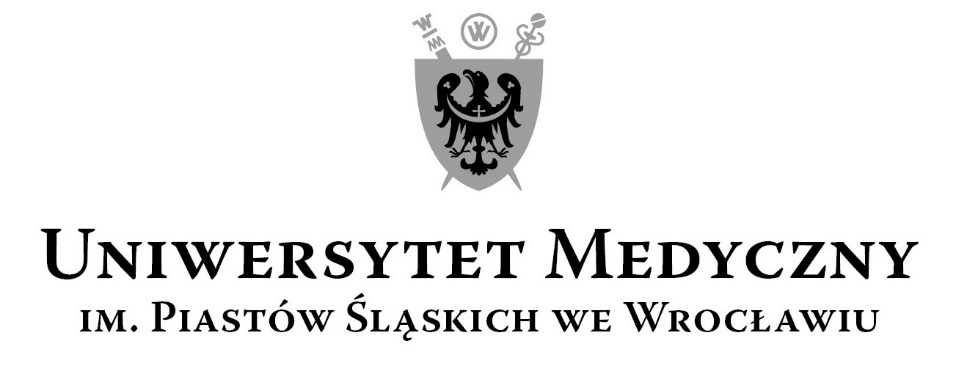 50-367 Wrocław, Wybrzeże L. Pasteura 1Zespół ds. Zamówień Publicznych UMWul. Marcinkowskiego 2-6, 50-368 Wrocławfaks 71 / 784-00-45e-mail: violetta.burzynska-oskroba@umed.wroc.pltechni50-367 Wrocław, Wybrzeże L. Pasteura 1Zespół ds. Zamówień Publicznych UMWul. Marcinkowskiego 2-6, 50-368 Wrocławfaks 71 / 784-00-45e-mail: violetta.burzynska-oskroba@umed.wroc.plLPKRYTERIAWaga%Ilośćpkt.Sposób oceny: wzory, uzyskaneinformacje mające wpływ na ocenę1 Cena realizacji przedmiotu zamówienia (dokumentacja projektowa, roboty budowlano-montażowe)6060                  Najniższa cena oferty Ilość pkt  = ------------------------------ x 60                  Cena oferty badanej   2Okres gwarancji 2020Wymiar gwarancji: 36 miesięcy 5 pkt.Wymiar gwarancji: 48 miesięcy 10pkt.Wymiar gwarancji: 60 miesięcy 15 pkt.Wymiar gwarancji: 72 miesiące i więcej 20 pkt3Doświadczenia zawodowe Kierownika budowy Doświadczenie kierownika budowy który zrealizował: przebudowę, rozbudowę, remont lub odbudowę obiektu budowlanego wpisanego do ewidencji lub znajdujący się rejestrze zabytków o powierzchni użytkowej nie mniejszej niż 500,00 m2,. Kierownik budowy powinien posiadać stosowne uprawnienia bez ograniczeń w branży konstrukcyjno-budowlanej oraz przez co najmniej 18 miesiące brał udział w robotach budowlanych prowadzonych przy zabytkach nieruchomych wpisanych do ewidencji lub znajdujących się w rejestrze zabytków. Uwaga!Zamawiający będzie przydzielał punkty na podstawie załączonego do oferty Załącznika nr 12 do SIWZ.15152 roboty budowlane – 0 pkt3 roboty budowlane – 5 pkt4 roboty budowlane – 10 pkt5 robót budowlanych  i więcej – 15 pkt4Termin realizacji przedmiotu zamówienia (max. 18 miesięcy od dnia zawarcia umowy)55termin podstawowy (18 miesięcy) – 0 pktskrócony termin podstawowy o 1 miesiąc - 2,5 pktskrócony termin podstawowy o 2 miesiące lub więcej - 5 pktRazem:Razem:100100Ilość pkt = suma punktów  za kryteria 1-4Załącznik nr 1Wzór Formularza ofertowegoZałącznik nr 2Wzór Formularza JEDZZałącznik nr 3Instrukcja obsługi dla WykonawcówZałącznik nr 4Wzór Wykazu robót budowlanychZałącznik nr 5Wzór Wykazu osóbZałącznik nr 6Wzór oświadczenia dotyczącego przynależności lub braku przynależności do grupy kapitałowej – nie załączać do oferty 	
Wykonawca przekaże to oświadczenie Zamawiającemu w ciągu 3 dni od publikacji na stronie Zamawiającego informacji z otwarcia ofertZałącznik nr 7Wzór umowyZałącznik nr 8Program Funkcjonalno- Użytkowy.Załącznik nr 8AWarunki przyłączenia sieci telefonicznejZałącznik nr 8BWymagania dla instalacji komputerowejZałącznik nr 9Projekt koncepcyjny Załącznik nr 9Akoncepcja zagospodarowania terenuZałącznik nr 9Bzestawienie powierzchni kondygnacji -parterZałącznik nr 9Czestawienie powierzchni kondygnacji -1 piętroZałącznik nr 9Dzestawienie powierzchni kondygnacji -2 piętroZałącznik nr 9Ezestawienie powierzchni kondygnacji -3 piętroZałącznik nr 9Fzestawienie powierzchni kondygnacji -poddaszeZałącznik nr 10Opinia geotechnicznaZałącznik nr 11Ekspertyza techniczna konstrukcyjno-mykologicznaZałącznik nr 12Wzór Wykazu doświadczenia zawodowego Kierownika budowylpNazwa przedmiotu zamówieniaWartość netto PLNstawka VATw %Wartość brutto PLN Zaprojektowanie i wykonanie robót budowlanych dla zadania: przebudowa i remont budynku użyteczności publicznej, dawnej Katedry i Kliniki Nefrologii Pediatrycznej Akademii Medycznej we Wrocławiu, położonego przy ul. Marii Curie-Skłodowskiej 50-52 we Wrocławiu (w systemie zaprojektuj – wybuduj)W tym cena za projekt (Wykonawczy i Budowlany).Słownie: ………………………………………………………………………………………………………………………………………………………………………………………………………………………………………………………………………………………………………………………………………………………………………..Słownie: ………………………………………………………………………………………………………………………………………………………………………………………………………………………………………………………………………………………………………………………………………………………………………..Słownie: ………………………………………………………………………………………………………………………………………………………………………………………………………………………………………………………………………………………………………………………………………………………………………..Słownie: ………………………………………………………………………………………………………………………………………………………………………………………………………………………………………………………………………………………………………………………………………………………………………..Słownie: ………………………………………………………………………………………………………………………………………………………………………………………………………………………………………………………………………………………………………………………………………………………………………..3Termin realizacji przedmiotu zamówienia (max. 18 miesięcy od daty zawarcia umowy )………………………………………………miesięcy………………………………………………miesięcy………………………………………………miesięcy4Okres gwarancji ………………………………………………miesięcy………………………………………………miesięcy………………………………………………miesięcyLp.Przedmiot (rodzaj)Powierzchnia obiektu remontowanegow m2Daty wykonaniaMiejsce wykonaniaPodmiot, na rzecz którego robota budowlana była wykonana (nazwa,adres)1.2.3.4.L.pImię i nazwiskoKwalifikacje zawodowe/Uprawnienia (rodzaj i numer)DoświadczenieWykształcenieZakres wykonywanych czynnościInformacja o podstawie do dysponowania tymi osobamiDoświadczenie zawodowe: kierownika budowy, który posiada uprawnienia budowlane**** w specjalności konstrukcyjno –budowlanej, który zrealizował: przebudowę, rozbudowę, remont lub odbudowę obiektu budowlanego wpisanego do ewidencji lub znajdującego się rejestrze zabytków o powierzchni użytkowej nie mniejszej niż 500,00 m2,. Kierownik budowy powinien posiadać stosowne uprawnienia bez ograniczeń w branży konstrukcyjno-budowlanej oraz przez co najmniej 18 miesiące brał udział w robotach budowlanych prowadzonych przy zabytkach nieruchomych wpisanych do ewidencji lub znajdujące się w rejestrze zabytków.Doświadczenie zawodowe: kierownika budowy, który posiada uprawnienia budowlane**** w specjalności konstrukcyjno –budowlanej, który zrealizował: przebudowę, rozbudowę, remont lub odbudowę obiektu budowlanego wpisanego do ewidencji lub znajdującego się rejestrze zabytków o powierzchni użytkowej nie mniejszej niż 500,00 m2,. Kierownik budowy powinien posiadać stosowne uprawnienia bez ograniczeń w branży konstrukcyjno-budowlanej oraz przez co najmniej 18 miesiące brał udział w robotach budowlanych prowadzonych przy zabytkach nieruchomych wpisanych do ewidencji lub znajdujące się w rejestrze zabytków.Doświadczenie zawodowe: kierownika budowy, który posiada uprawnienia budowlane**** w specjalności konstrukcyjno –budowlanej, który zrealizował: przebudowę, rozbudowę, remont lub odbudowę obiektu budowlanego wpisanego do ewidencji lub znajdującego się rejestrze zabytków o powierzchni użytkowej nie mniejszej niż 500,00 m2,. Kierownik budowy powinien posiadać stosowne uprawnienia bez ograniczeń w branży konstrukcyjno-budowlanej oraz przez co najmniej 18 miesiące brał udział w robotach budowlanych prowadzonych przy zabytkach nieruchomych wpisanych do ewidencji lub znajdujące się w rejestrze zabytków.Doświadczenie zawodowe: kierownika budowy, który posiada uprawnienia budowlane**** w specjalności konstrukcyjno –budowlanej, który zrealizował: przebudowę, rozbudowę, remont lub odbudowę obiektu budowlanego wpisanego do ewidencji lub znajdującego się rejestrze zabytków o powierzchni użytkowej nie mniejszej niż 500,00 m2,. Kierownik budowy powinien posiadać stosowne uprawnienia bez ograniczeń w branży konstrukcyjno-budowlanej oraz przez co najmniej 18 miesiące brał udział w robotach budowlanych prowadzonych przy zabytkach nieruchomych wpisanych do ewidencji lub znajdujące się w rejestrze zabytków.Doświadczenie zawodowe: kierownika budowy, który posiada uprawnienia budowlane**** w specjalności konstrukcyjno –budowlanej, który zrealizował: przebudowę, rozbudowę, remont lub odbudowę obiektu budowlanego wpisanego do ewidencji lub znajdującego się rejestrze zabytków o powierzchni użytkowej nie mniejszej niż 500,00 m2,. Kierownik budowy powinien posiadać stosowne uprawnienia bez ograniczeń w branży konstrukcyjno-budowlanej oraz przez co najmniej 18 miesiące brał udział w robotach budowlanych prowadzonych przy zabytkach nieruchomych wpisanych do ewidencji lub znajdujące się w rejestrze zabytków.Doświadczenie zawodowe: kierownika budowy, który posiada uprawnienia budowlane**** w specjalności konstrukcyjno –budowlanej, który zrealizował: przebudowę, rozbudowę, remont lub odbudowę obiektu budowlanego wpisanego do ewidencji lub znajdującego się rejestrze zabytków o powierzchni użytkowej nie mniejszej niż 500,00 m2,. Kierownik budowy powinien posiadać stosowne uprawnienia bez ograniczeń w branży konstrukcyjno-budowlanej oraz przez co najmniej 18 miesiące brał udział w robotach budowlanych prowadzonych przy zabytkach nieruchomych wpisanych do ewidencji lub znajdujące się w rejestrze zabytków.Doświadczenie zawodowe: kierownika budowy, który posiada uprawnienia budowlane**** w specjalności konstrukcyjno –budowlanej, który zrealizował: przebudowę, rozbudowę, remont lub odbudowę obiektu budowlanego wpisanego do ewidencji lub znajdującego się rejestrze zabytków o powierzchni użytkowej nie mniejszej niż 500,00 m2,. Kierownik budowy powinien posiadać stosowne uprawnienia bez ograniczeń w branży konstrukcyjno-budowlanej oraz przez co najmniej 18 miesiące brał udział w robotach budowlanych prowadzonych przy zabytkach nieruchomych wpisanych do ewidencji lub znajdujące się w rejestrze zabytków.L.p.Imię i NazwiskoWykształcenieUprawnieniaKwalifikacje zawodoweRodzaj i zakres projektu/roboty budowlanej, jego powierzchnia w m2Podmiot, na rzecz którego dany projekt/robota budowlana była wykonana msc. rokmsc. rokmsc. rokmsc. rokmsc. rokmsc. rokl.p.Rodzaj robótWskażnik wartości w stosunku do wartości umownej w %PLN NETTO1PRZYGOTOWANIE TERENU I PRZYŁĄCZENIE OBIEKTÓW DO SIECI2,721.1.Przyłącza sanitarne1.2.Przyłącze elektryczne2ROBOTY BUDOWLANE I REMONTOWE48,372.1.ROBOTY BETONOWE I ŻELBETOWE2.3.ROBOTY MURARSKIE2.4.ROBOTY CIESIELSKIE2.5.IZOLACJE PRZECIWWILGOCIOWE I PRZECIWWODNE2.6.ROBOTY DEKARSKIE2.7.IZOLACJE TERMICZNE I AKUSTYCZNE2.8.TYNKI WEWNĘTRZNE2.9.OKNA I DRZWI2.10.ŚLUSARKA BUDOWLANA2.11.SUFITY PODWIESZANE2.12.ŚCIANKI DZIAŁOWE W TECHNOLOGIACH SUCHYCH2.13.OKŁADZINY ŚCIAN WEWNĘTRZNYCH I ZEWNĘTRZNYCH2.14.PODŁOGI I POSADZKI2.15.ROBOTY MALARSKIE WEWNĘTRZNE I ZEWNĘTRZNE2.16.PRACE RENOWACYJNE3INSTALACJE27,313.1.Instalacje i urządzenia kanalizacyjne, wodociągowe i gazowe 3.2.Instalacje i urządzenia zaopatrzenia w ciepło3.3.Instalacje i urządzenia techniki wentylacyjnej3.4.Instalacje i urządzenia elektro-energetyczne3.5.Instalacje i urządzenia teletechniczne i techniki informatycznej3.6.Instalacje transportu bliskiego3.7.Instalacje i urządzenia specyficzne dla sposobu użytkowania obiektu3.8.Automatyka budynku4ZAGOSPODAROWANIE TERENU I OBIEKTY POMOCNICZE0,635WYPOSAŻENIE5,706PROJEKT  - 100%15,276.1.Projekt budowlany, wykonawczy - 85%6.2.Nadzór autorski - 15%Ogółem100